ПРОЕКТ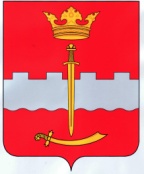 СЕЛЬСКАЯ ДУМАСЕЛЬСКОГО ПОСЕЛЕНИЯ «СЕЛО КРЕМЕНСКОЕ»РЕШЕНИЕРассмотрев  обращение  Главы администрации сельского  поселения  «Село  Кременское», результаты  публичных слушаний по проекту Решения «Об  отчете исполнения  бюджета  сельского  поселения «Село Кременское» за  2019 год  и руководствуясь  действующим законодательством,Сельская  Дума РЕШИЛА:Утвердить  отчет об  исполнении  бюджета  сельского  поселения «Село  Кременское» за  2019 год по  доходам 5 238 637  рублей 94  копейки,  по  расходам 5 858 649   рублей  95  копеек. Обнародовать  настоящее  Решение  в  соответствии  с  порядком, действующим  на  территории  сельского  поселения «Село Кременское»Глава  сельского  поселения«Село  Кременское»                                                             В.В.Рыбаковот _____  2020 года№ ____с. КременскоеВЕДОМСТВЕННАЯ СТРУКТУРА РАСХОДОВ МУНИЦИПАЛЬНОГО БЮДЖЕТАВЕДОМСТВЕННАЯ СТРУКТУРА РАСХОДОВ МУНИЦИПАЛЬНОГО БЮДЖЕТАВЕДОМСТВЕННАЯ СТРУКТУРА РАСХОДОВ МУНИЦИПАЛЬНОГО БЮДЖЕТАВЕДОМСТВЕННАЯ СТРУКТУРА РАСХОДОВ МУНИЦИПАЛЬНОГО БЮДЖЕТАна 2019 годБюджет: СП "Село Кременское"(рублей)НаименованиеКГРБСКГРБСКГРБСРаздел, подразделРаздел, подразделРаздел, подразделРаздел, подразделЦелевая статьяЦелевая статьяЦелевая статьяЦелевая статьяЦелевая статьяЦелевая статьяЦелевая статьяЦелевая статьяЦелевая статьяГруппы и подгруппы видов расходовГруппы и подгруппы видов расходовГруппы и подгруппы видов расходовГруппы и подгруппы видов расходовКассовый расходКассовый расходКассовый расходКассовый расход1222333344444444455559999Администрация сельского поселения "Село Кременское"0030030035 858 649,955 858 649,955 858 649,955 858 649,95  ОБЩЕГОСУДАРСТВЕННЫЕ ВОПРОСЫ00300300301000100010001001 910 498,541 910 498,541 910 498,541 910 498,54    Функционирование законодательных (представительных) органов государственной власти и представительных органов муниципальных образований00300300301030103010301033 988,003 988,003 988,003 988,00      Ведомственная целевая программа "Развитие местного самоуправления, муниципальной службы и кадрового потенциала в сельском поселении" на 2017-2019 годы003003003010301030103010364 0 00 0000064 0 00 0000064 0 00 0000064 0 00 0000064 0 00 0000064 0 00 0000064 0 00 0000064 0 00 0000064 0 00 000003 988,003 988,003 988,003 988,00            Исполнение полномочий по обеспечению деятельности Контрольно-счетной комиссии003003003010301030103010364 0 00 0042164 0 00 0042164 0 00 0042164 0 00 0042164 0 00 0042164 0 00 0042164 0 00 0042164 0 00 0042164 0 00 004213 988,003 988,003 988,003 988,00              Межбюджетные трансферты003003003010301030103010364 0 00 0042164 0 00 0042164 0 00 0042164 0 00 0042164 0 00 0042164 0 00 0042164 0 00 0042164 0 00 0042164 0 00 004215005005005003 988,003 988,003 988,003 988,00                Иные межбюджетные трансферты003003003010301030103010364 0 00 0042164 0 00 0042164 0 00 0042164 0 00 0042164 0 00 0042164 0 00 0042164 0 00 0042164 0 00 0042164 0 00 004215405405405403 988,003 988,003 988,003 988,00    Функционирование Правительства Российской Федерации, высших исполнительных органов государственной власти субъектов Российской Федерации, местных администраций00300300301040104010401041 741 939,541 741 939,541 741 939,541 741 939,54      Ведомственная целевая программа "Развитие местного самоуправления, муниципальной службы и кадрового потенциала в сельском поселении" на 2017-2019 годы003003003010401040104010464 0 00 0000064 0 00 0000064 0 00 0000064 0 00 0000064 0 00 0000064 0 00 0000064 0 00 0000064 0 00 0000064 0 00 000001 741 939,541 741 939,541 741 939,541 741 939,54            Центральный аппарат003003003010401040104010464 0 00 0040064 0 00 0040064 0 00 0040064 0 00 0040064 0 00 0040064 0 00 0040064 0 00 0040064 0 00 0040064 0 00 004001 255 123,761 255 123,761 255 123,761 255 123,76              Расходы на выплаты персоналу в целях обеспечения выполнения функций государственными (муниципальными) органами, казенными учреждениями, органами управления государственными внебюджетными фондами003003003010401040104010464 0 00 0040064 0 00 0040064 0 00 0040064 0 00 0040064 0 00 0040064 0 00 0040064 0 00 0040064 0 00 0040064 0 00 00400100100100100421 906,95421 906,95421 906,95421 906,95                Расходы на выплаты персоналу государственных (муниципальных) органов003003003010401040104010464 0 00 0040064 0 00 0040064 0 00 0040064 0 00 0040064 0 00 0040064 0 00 0040064 0 00 0040064 0 00 0040064 0 00 00400120120120120421 906,95421 906,95421 906,95421 906,95              Закупка товаров, работ и услуг для обеспечения государственных (муниципальных) нужд003003003010401040104010464 0 00 0040064 0 00 0040064 0 00 0040064 0 00 0040064 0 00 0040064 0 00 0040064 0 00 0040064 0 00 0040064 0 00 00400200200200200831 556,64831 556,64831 556,64831 556,64                Иные закупки товаров, работ и услуг для обеспечения государственных (муниципальных) нужд003003003010401040104010464 0 00 0040064 0 00 0040064 0 00 0040064 0 00 0040064 0 00 0040064 0 00 0040064 0 00 0040064 0 00 0040064 0 00 00400240240240240831 556,64831 556,64831 556,64831 556,64              Иные бюджетные ассигнования003003003010401040104010464 0 00 0040064 0 00 0040064 0 00 0040064 0 00 0040064 0 00 0040064 0 00 0040064 0 00 0040064 0 00 0040064 0 00 004008008008008001 660,171 660,171 660,171 660,17                Уплата налогов, сборов и иных платежей003003003010401040104010464 0 00 0040064 0 00 0040064 0 00 0040064 0 00 0040064 0 00 0040064 0 00 0040064 0 00 0040064 0 00 0040064 0 00 004008508508508501 660,171 660,171 660,171 660,17            Исполнение полномочий по внутреннему финансовому контролю003003003010401040104010464 0 00 0043064 0 00 0043064 0 00 0043064 0 00 0043064 0 00 0043064 0 00 0043064 0 00 0043064 0 00 0043064 0 00 004300,000,000,000,00              Межбюджетные трансферты003003003010401040104010464 0 00 0043064 0 00 0043064 0 00 0043064 0 00 0043064 0 00 0043064 0 00 0043064 0 00 0043064 0 00 0043064 0 00 004305005005005000,000,000,000,00                Иные межбюджетные трансферты003003003010401040104010464 0 00 0043064 0 00 0043064 0 00 0043064 0 00 0043064 0 00 0043064 0 00 0043064 0 00 0043064 0 00 0043064 0 00 004305405405405400,000,000,000,00            Глава администрации сельского поселения003003003010401040104010464 0 00 0048064 0 00 0048064 0 00 0048064 0 00 0048064 0 00 0048064 0 00 0048064 0 00 0048064 0 00 0048064 0 00 00480486 815,78486 815,78486 815,78486 815,78              Расходы на выплаты персоналу в целях обеспечения выполнения функций государственными (муниципальными) органами, казенными учреждениями, органами управления государственными внебюджетными фондами003003003010401040104010464 0 00 0048064 0 00 0048064 0 00 0048064 0 00 0048064 0 00 0048064 0 00 0048064 0 00 0048064 0 00 0048064 0 00 00480100100100100486 815,78486 815,78486 815,78486 815,78                Расходы на выплаты персоналу государственных (муниципальных) органов003003003010401040104010464 0 00 0048064 0 00 0048064 0 00 0048064 0 00 0048064 0 00 0048064 0 00 0048064 0 00 0048064 0 00 0048064 0 00 00480120120120120486 815,78486 815,78486 815,78486 815,78    Обеспечение деятельности финансовых, налоговых и таможенных органов и органов финансового (финансово-бюджетного) надзора0030030030106010601060106164 571,00164 571,00164 571,00164 571,00      Ведомственная целевая программа "Развитие местного самоуправления, муниципальной службы и кадрового потенциала в сельском поселении" на 2017-2019 годы003003003010601060106010664 0 00 0000064 0 00 0000064 0 00 0000064 0 00 0000064 0 00 0000064 0 00 0000064 0 00 0000064 0 00 0000064 0 00 00000164 571,00164 571,00164 571,00164 571,00            Исполнение полномочий поселений по формированию. исполнению бюджета поселения и контролю за исключением данного бюджета003003003010601060106010664 0 00 0016064 0 00 0016064 0 00 0016064 0 00 0016064 0 00 0016064 0 00 0016064 0 00 0016064 0 00 0016064 0 00 00160164 571,00164 571,00164 571,00164 571,00              Межбюджетные трансферты003003003010601060106010664 0 00 0016064 0 00 0016064 0 00 0016064 0 00 0016064 0 00 0016064 0 00 0016064 0 00 0016064 0 00 0016064 0 00 00160500500500500164 571,00164 571,00164 571,00164 571,00                Иные межбюджетные трансферты003003003010601060106010664 0 00 0016064 0 00 0016064 0 00 0016064 0 00 0016064 0 00 0016064 0 00 0016064 0 00 0016064 0 00 0016064 0 00 00160540540540540164 571,00164 571,00164 571,00164 571,00    Резервные фонды00300300301110111011101110,000,000,000,00      Ведомственная целевая программа "Развитие местного самоуправления, муниципальной службы и кадрового потенциала в сельском поселении" на 2017-2019 годы003003003011101110111011164 0 00 0000064 0 00 0000064 0 00 0000064 0 00 0000064 0 00 0000064 0 00 0000064 0 00 0000064 0 00 0000064 0 00 000000,000,000,000,00            Резервный фонд администрации003003003011101110111011164 0 00 0060064 0 00 0060064 0 00 0060064 0 00 0060064 0 00 0060064 0 00 0060064 0 00 0060064 0 00 0060064 0 00 006000,000,000,000,00              Иные бюджетные ассигнования003003003011101110111011164 0 00 0060064 0 00 0060064 0 00 0060064 0 00 0060064 0 00 0060064 0 00 0060064 0 00 0060064 0 00 0060064 0 00 006008008008008000,000,000,000,00                Резервные средства003003003011101110111011164 0 00 0060064 0 00 0060064 0 00 0060064 0 00 0060064 0 00 0060064 0 00 0060064 0 00 0060064 0 00 0060064 0 00 006008708708708700,000,000,000,00  НАЦИОНАЛЬНАЯ ОБОРОНА003003003020002000200020018 912,4718 912,4718 912,4718 912,47    Мобилизационная и вневойсковая подготовка003003003020302030203020318 912,4718 912,4718 912,4718 912,47      Непрограммные расходы федеральных органов исполнительной власти003003003020302030203020399 0 00 0000099 0 00 0000099 0 00 0000099 0 00 0000099 0 00 0000099 0 00 0000099 0 00 0000099 0 00 0000099 0 00 0000018 912,4718 912,4718 912,4718 912,47        Непрограммые расходы003003003020302030203020399 9 00 0000099 9 00 0000099 9 00 0000099 9 00 0000099 9 00 0000099 9 00 0000099 9 00 0000099 9 00 0000099 9 00 0000018 912,4718 912,4718 912,4718 912,47            Осуществление первичного воинского учета на территориях, где осуществляется военные комиссариаты003003003020302030203020399 9 00 5118099 9 00 5118099 9 00 5118099 9 00 5118099 9 00 5118099 9 00 5118099 9 00 5118099 9 00 5118099 9 00 5118018 912,4718 912,4718 912,4718 912,47              Расходы на выплаты персоналу в целях обеспечения выполнения функций государственными (муниципальными) органами, казенными учреждениями, органами управления государственными внебюджетными фондами003003003020302030203020399 9 00 5118099 9 00 5118099 9 00 5118099 9 00 5118099 9 00 5118099 9 00 5118099 9 00 5118099 9 00 5118099 9 00 5118010010010010018 912,4718 912,4718 912,4718 912,47                Расходы на выплаты персоналу государственных (муниципальных) органов003003003020302030203020399 9 00 5118099 9 00 5118099 9 00 5118099 9 00 5118099 9 00 5118099 9 00 5118099 9 00 5118099 9 00 5118099 9 00 5118012012012012018 912,4718 912,4718 912,4718 912,47              Закупка товаров, работ и услуг для обеспечения государственных (муниципальных) нужд003003003020302030203020399 9 00 5118099 9 00 5118099 9 00 5118099 9 00 5118099 9 00 5118099 9 00 5118099 9 00 5118099 9 00 5118099 9 00 511802002002002000,000,000,000,00                Иные закупки товаров, работ и услуг для обеспечения государственных (муниципальных) нужд003003003020302030203020399 9 00 5118099 9 00 5118099 9 00 5118099 9 00 5118099 9 00 5118099 9 00 5118099 9 00 5118099 9 00 5118099 9 00 511802402402402400,000,000,000,00  НАЦИОНАЛЬНАЯ БЕЗОПАСНОСТЬ И ПРАВООХРАНИТЕЛЬНАЯ ДЕЯТЕЛЬНОСТЬ003003003030003000300030045 600,0045 600,0045 600,0045 600,00    Обеспечение пожарной безопасности003003003031003100310031045 600,0045 600,0045 600,0045 600,00      Муниципальная программа " "Безопасность жизнедеятельности на территории сельских поселений"003003003031003100310031010 0 00 0000010 0 00 0000010 0 00 0000010 0 00 0000010 0 00 0000010 0 00 0000010 0 00 0000010 0 00 0000010 0 00 0000045 600,0045 600,0045 600,0045 600,00        Подпрограмма "Пожарная безопасность в сельском поселении"003003003031003100310031010 3 00 0000010 3 00 0000010 3 00 0000010 3 00 0000010 3 00 0000010 3 00 0000010 3 00 0000010 3 00 0000010 3 00 0000045 600,0045 600,0045 600,0045 600,00          Основное мероприятие "Предупреждение чрезвычайных ситуаций и пропаганда среди населения безопасности жизнедеятельности и обучение действиям при возникновении пожаров".003003003031003100310031010 3 01 0000010 3 01 0000010 3 01 0000010 3 01 0000010 3 01 0000010 3 01 0000010 3 01 0000010 3 01 0000010 3 01 0000045 600,0045 600,0045 600,0045 600,00            Материально-техническое обеспечение003003003031003100310031010 3 01 6201010 3 01 6201010 3 01 6201010 3 01 6201010 3 01 6201010 3 01 6201010 3 01 6201010 3 01 6201010 3 01 6201045 600,0045 600,0045 600,0045 600,00              Закупка товаров, работ и услуг для обеспечения государственных (муниципальных) нужд003003003031003100310031010 3 01 6201010 3 01 6201010 3 01 6201010 3 01 6201010 3 01 6201010 3 01 6201010 3 01 6201010 3 01 6201010 3 01 6201020020020020045 600,0045 600,0045 600,0045 600,00                Иные закупки товаров, работ и услуг для обеспечения государственных (муниципальных) нужд003003003031003100310031010 3 01 6201010 3 01 6201010 3 01 6201010 3 01 6201010 3 01 6201010 3 01 6201010 3 01 6201010 3 01 6201010 3 01 6201024024024024045 600,0045 600,0045 600,0045 600,00  НАЦИОНАЛЬНАЯ ЭКОНОМИКА00300300304000400040004001 622 020,001 622 020,001 622 020,001 622 020,00    Дорожное хозяйство (дорожные фонды)00300300304090409040904091 491 856,001 491 856,001 491 856,001 491 856,00      Муниципальная программа "Развитие дорожного хозяйства в сельском поселении003003003040904090409040924 0 00 0000024 0 00 0000024 0 00 0000024 0 00 0000024 0 00 0000024 0 00 0000024 0 00 0000024 0 00 0000024 0 00 000001 491 856,001 491 856,001 491 856,001 491 856,00        Подпрограмма "Совершенствование и развитие сети автомобильных дорог"003003003040904090409040924 2 00 0000024 2 00 0000024 2 00 0000024 2 00 0000024 2 00 0000024 2 00 0000024 2 00 0000024 2 00 0000024 2 00 000001 491 856,001 491 856,001 491 856,001 491 856,00            Муниципальный дорожный фонд сельского поселения003003003040904090409040924 2 00 8544024 2 00 8544024 2 00 8544024 2 00 8544024 2 00 8544024 2 00 8544024 2 00 8544024 2 00 8544024 2 00 854401 491 856,001 491 856,001 491 856,001 491 856,00              Закупка товаров, работ и услуг для обеспечения государственных (муниципальных) нужд003003003040904090409040924 2 00 8544024 2 00 8544024 2 00 8544024 2 00 8544024 2 00 8544024 2 00 8544024 2 00 8544024 2 00 8544024 2 00 854402002002002001 491 856,001 491 856,001 491 856,001 491 856,00                Иные закупки товаров, работ и услуг для обеспечения государственных (муниципальных) нужд003003003040904090409040924 2 00 8544024 2 00 8544024 2 00 8544024 2 00 8544024 2 00 8544024 2 00 8544024 2 00 8544024 2 00 8544024 2 00 854402402402402401 491 856,001 491 856,001 491 856,001 491 856,00    Другие вопросы в области национальной экономики0030030030412041204120412130 164,00130 164,00130 164,00130 164,00      Основная программа "Разработка землеустроительной документации по описанию границ территориальный зон муниципальных образований для внемения в сведения ЕГРН"003003003041204120412041234 0 00 0000034 0 00 0000034 0 00 0000034 0 00 0000034 0 00 0000034 0 00 0000034 0 00 0000034 0 00 0000034 0 00 00000130 164,00130 164,00130 164,00130 164,00          Основное мероприятие "Мероприятие по землеустройству и землепользованию"003003003041204120412041234 0 01 0000034 0 01 0000034 0 01 0000034 0 01 0000034 0 01 0000034 0 01 0000034 0 01 0000034 0 01 0000034 0 01 00000130 164,00130 164,00130 164,00130 164,00            "Субсидия местным бюджетам из областного бюджета на реализацию государственной программы "Управление имущественным комплексом Калужской области" на 2018 год в части разработки землеустроительной документации по описанию границ территориальных зон "003003003041204120412041234 0 01 8623034 0 01 8623034 0 01 8623034 0 01 8623034 0 01 8623034 0 01 8623034 0 01 8623034 0 01 8623034 0 01 86230130 164,00130 164,00130 164,00130 164,00              Закупка товаров, работ и услуг для обеспечения государственных (муниципальных) нужд003003003041204120412041234 0 01 8623034 0 01 8623034 0 01 8623034 0 01 8623034 0 01 8623034 0 01 8623034 0 01 8623034 0 01 8623034 0 01 86230200200200200130 164,00130 164,00130 164,00130 164,00                Иные закупки товаров, работ и услуг для обеспечения государственных (муниципальных) нужд003003003041204120412041234 0 01 8623034 0 01 8623034 0 01 8623034 0 01 8623034 0 01 8623034 0 01 8623034 0 01 8623034 0 01 8623034 0 01 86230240240240240130 164,00130 164,00130 164,00130 164,00  ЖИЛИЩНО-КОММУНАЛЬНОЕ ХОЗЯЙСТВО00300300305000500050005002 064 193,942 064 193,942 064 193,942 064 193,94    Благоустройство00300300305030503050305032 064 193,942 064 193,942 064 193,942 064 193,94      Муниципальная программа "Охрана окружающей среды"003003003050305030503050312 0 00 0000012 0 00 0000012 0 00 0000012 0 00 0000012 0 00 0000012 0 00 0000012 0 00 0000012 0 00 0000012 0 00 000002 064 193,942 064 193,942 064 193,942 064 193,94        Подпрограмма "Развитие системы обращения с отходами производства и потребления"003003003050305030503050312 8 00 0000012 8 00 0000012 8 00 0000012 8 00 0000012 8 00 0000012 8 00 0000012 8 00 0000012 8 00 0000012 8 00 000001 690,081 690,081 690,081 690,08          Основное мероприятие "Вывоз и утилизация ТБО"003003003050305030503050312 8 16 0000012 8 16 0000012 8 16 0000012 8 16 0000012 8 16 0000012 8 16 0000012 8 16 0000012 8 16 0000012 8 16 000001 690,081 690,081 690,081 690,08            Организация и обслуживание мест сбора и вывоза ТБО003003003050305030503050312 8 16 8332012 8 16 8332012 8 16 8332012 8 16 8332012 8 16 8332012 8 16 8332012 8 16 8332012 8 16 8332012 8 16 833201 690,081 690,081 690,081 690,08              Закупка товаров, работ и услуг для обеспечения государственных (муниципальных) нужд003003003050305030503050312 8 16 8332012 8 16 8332012 8 16 8332012 8 16 8332012 8 16 8332012 8 16 8332012 8 16 8332012 8 16 8332012 8 16 833202002002002001 690,081 690,081 690,081 690,08                Иные закупки товаров, работ и услуг для обеспечения государственных (муниципальных) нужд003003003050305030503050312 8 16 8332012 8 16 8332012 8 16 8332012 8 16 8332012 8 16 8332012 8 16 8332012 8 16 8332012 8 16 8332012 8 16 833202402402402401 690,081 690,081 690,081 690,08        Подпрограмма "Стимулирование муниципальных программ по повышению уровня благоустройства территорий"003003003050305030503050312 9 00 0000012 9 00 0000012 9 00 0000012 9 00 0000012 9 00 0000012 9 00 0000012 9 00 0000012 9 00 0000012 9 00 000002 062 503,862 062 503,862 062 503,862 062 503,86          Основное мероприятие "Удаление сухостойных и аварийных деревьев"003003003050305030503050312 9 01 0000012 9 01 0000012 9 01 0000012 9 01 0000012 9 01 0000012 9 01 0000012 9 01 0000012 9 01 0000012 9 01 0000050 850,0050 850,0050 850,0050 850,00            Проведение мероприятий по повышению уровня благоустройства территорий003003003050305030503050312 9 01 8331012 9 01 8331012 9 01 8331012 9 01 8331012 9 01 8331012 9 01 8331012 9 01 8331012 9 01 8331012 9 01 8331050 850,0050 850,0050 850,0050 850,00              Закупка товаров, работ и услуг для обеспечения государственных (муниципальных) нужд003003003050305030503050312 9 01 8331012 9 01 8331012 9 01 8331012 9 01 8331012 9 01 8331012 9 01 8331012 9 01 8331012 9 01 8331012 9 01 8331020020020020050 850,0050 850,0050 850,0050 850,00                Иные закупки товаров, работ и услуг для обеспечения государственных (муниципальных) нужд003003003050305030503050312 9 01 8331012 9 01 8331012 9 01 8331012 9 01 8331012 9 01 8331012 9 01 8331012 9 01 8331012 9 01 8331012 9 01 8331024024024024050 850,0050 850,0050 850,0050 850,00          Основное мероприятие "Организация и содержание мест захоронения, в том числе воинских захоронений"003003003050305030503050312 9 02 0000012 9 02 0000012 9 02 0000012 9 02 0000012 9 02 0000012 9 02 0000012 9 02 0000012 9 02 0000012 9 02 000000,000,000,000,00            Проведение мероприятий по повышению уровня благоустройства территорий003003003050305030503050312 9 02 8331012 9 02 8331012 9 02 8331012 9 02 8331012 9 02 8331012 9 02 8331012 9 02 8331012 9 02 8331012 9 02 833100,000,000,000,00              Закупка товаров, работ и услуг для обеспечения государственных (муниципальных) нужд003003003050305030503050312 9 02 8331012 9 02 8331012 9 02 8331012 9 02 8331012 9 02 8331012 9 02 8331012 9 02 8331012 9 02 8331012 9 02 833102002002002000,000,000,000,00                Иные закупки товаров, работ и услуг для обеспечения государственных (муниципальных) нужд003003003050305030503050312 9 02 8331012 9 02 8331012 9 02 8331012 9 02 8331012 9 02 8331012 9 02 8331012 9 02 8331012 9 02 8331012 9 02 833102402402402400,000,000,000,00          Основное мероприятие "Проведение субботников".003003003050305030503050312 9 03 0000012 9 03 0000012 9 03 0000012 9 03 0000012 9 03 0000012 9 03 0000012 9 03 0000012 9 03 0000012 9 03 000000,000,000,000,00            Проведение мероприятий по повышению уровня благоустройства территорий003003003050305030503050312 9 03 8331012 9 03 8331012 9 03 8331012 9 03 8331012 9 03 8331012 9 03 8331012 9 03 8331012 9 03 8331012 9 03 833100,000,000,000,00              Закупка товаров, работ и услуг для обеспечения государственных (муниципальных) нужд003003003050305030503050312 9 03 8331012 9 03 8331012 9 03 8331012 9 03 8331012 9 03 8331012 9 03 8331012 9 03 8331012 9 03 8331012 9 03 833102002002002000,000,000,000,00                Иные закупки товаров, работ и услуг для обеспечения государственных (муниципальных) нужд003003003050305030503050312 9 03 8331012 9 03 8331012 9 03 8331012 9 03 8331012 9 03 8331012 9 03 8331012 9 03 8331012 9 03 8331012 9 03 833102402402402400,000,000,000,00          Основное мероприятие "Скашивание травы в общественных местах населенных пунктов".003003003050305030503050312 9 04 0000012 9 04 0000012 9 04 0000012 9 04 0000012 9 04 0000012 9 04 0000012 9 04 0000012 9 04 0000012 9 04 00000213 795,00213 795,00213 795,00213 795,00            Проведение мероприятий по повышению уровня благоустройства территорий003003003050305030503050312 9 04 8331012 9 04 8331012 9 04 8331012 9 04 8331012 9 04 8331012 9 04 8331012 9 04 8331012 9 04 8331012 9 04 83310213 795,00213 795,00213 795,00213 795,00              Закупка товаров, работ и услуг для обеспечения государственных (муниципальных) нужд003003003050305030503050312 9 04 8331012 9 04 8331012 9 04 8331012 9 04 8331012 9 04 8331012 9 04 8331012 9 04 8331012 9 04 8331012 9 04 83310200200200200213 795,00213 795,00213 795,00213 795,00                Иные закупки товаров, работ и услуг для обеспечения государственных (муниципальных) нужд003003003050305030503050312 9 04 8331012 9 04 8331012 9 04 8331012 9 04 8331012 9 04 8331012 9 04 8331012 9 04 8331012 9 04 8331012 9 04 83310240240240240213 795,00213 795,00213 795,00213 795,00          Основное мероприятие "Ремонт детских игровых площадок"003003003050305030503050312 9 06 0000012 9 06 0000012 9 06 0000012 9 06 0000012 9 06 0000012 9 06 0000012 9 06 0000012 9 06 0000012 9 06 000000,000,000,000,00            Проведение мероприятий по повышению уровня благоустройства территорий003003003050305030503050312 9 06 8331012 9 06 8331012 9 06 8331012 9 06 8331012 9 06 8331012 9 06 8331012 9 06 8331012 9 06 8331012 9 06 833100,000,000,000,00              Закупка товаров, работ и услуг для обеспечения государственных (муниципальных) нужд003003003050305030503050312 9 06 8331012 9 06 8331012 9 06 8331012 9 06 8331012 9 06 8331012 9 06 8331012 9 06 8331012 9 06 8331012 9 06 833102002002002000,000,000,000,00                Иные закупки товаров, работ и услуг для обеспечения государственных (муниципальных) нужд003003003050305030503050312 9 06 8331012 9 06 8331012 9 06 8331012 9 06 8331012 9 06 8331012 9 06 8331012 9 06 8331012 9 06 8331012 9 06 833102402402402400,000,000,000,00          Основное мероприятие "Установка уличных светильников".003003003050305030503050312 9 08 0000012 9 08 0000012 9 08 0000012 9 08 0000012 9 08 0000012 9 08 0000012 9 08 0000012 9 08 0000012 9 08 00000855 522,70855 522,70855 522,70855 522,70            Проведение мероприятий по повышению уровня благоустройства территорий003003003050305030503050312 9 08 8331012 9 08 8331012 9 08 8331012 9 08 8331012 9 08 8331012 9 08 8331012 9 08 8331012 9 08 8331012 9 08 83310855 522,70855 522,70855 522,70855 522,70              Закупка товаров, работ и услуг для обеспечения государственных (муниципальных) нужд003003003050305030503050312 9 08 8331012 9 08 8331012 9 08 8331012 9 08 8331012 9 08 8331012 9 08 8331012 9 08 8331012 9 08 8331012 9 08 83310200200200200855 522,70855 522,70855 522,70855 522,70                Иные закупки товаров, работ и услуг для обеспечения государственных (муниципальных) нужд003003003050305030503050312 9 08 8331012 9 08 8331012 9 08 8331012 9 08 8331012 9 08 8331012 9 08 8331012 9 08 8331012 9 08 8331012 9 08 83310240240240240855 522,70855 522,70855 522,70855 522,70          Основное мероприятие "Мероприятия по звкупке металлических цветников".003003003050305030503050312 9 10 0000012 9 10 0000012 9 10 0000012 9 10 0000012 9 10 0000012 9 10 0000012 9 10 0000012 9 10 0000012 9 10 000000,000,000,000,00            Проведение мероприятий по повышению уровня благоустройства территорий003003003050305030503050312 9 10 8331012 9 10 8331012 9 10 8331012 9 10 8331012 9 10 8331012 9 10 8331012 9 10 8331012 9 10 8331012 9 10 833100,000,000,000,00              Закупка товаров, работ и услуг для обеспечения государственных (муниципальных) нужд003003003050305030503050312 9 10 8331012 9 10 8331012 9 10 8331012 9 10 8331012 9 10 8331012 9 10 8331012 9 10 8331012 9 10 8331012 9 10 833102002002002000,000,000,000,00                Иные закупки товаров, работ и услуг для обеспечения государственных (муниципальных) нужд003003003050305030503050312 9 10 8331012 9 10 8331012 9 10 8331012 9 10 8331012 9 10 8331012 9 10 8331012 9 10 8331012 9 10 8331012 9 10 833102402402402400,000,000,000,00          Основное мероприятие "Ремонт колодцев".003003003050305030503050312 9 11 0000012 9 11 0000012 9 11 0000012 9 11 0000012 9 11 0000012 9 11 0000012 9 11 0000012 9 11 0000012 9 11 0000039 597,8039 597,8039 597,8039 597,80            Проведение мероприятий по повышению уровня благоустройства территорий003003003050305030503050312 9 11 8331012 9 11 8331012 9 11 8331012 9 11 8331012 9 11 8331012 9 11 8331012 9 11 8331012 9 11 8331012 9 11 8331039 597,8039 597,8039 597,8039 597,80              Закупка товаров, работ и услуг для обеспечения государственных (муниципальных) нужд003003003050305030503050312 9 11 8331012 9 11 8331012 9 11 8331012 9 11 8331012 9 11 8331012 9 11 8331012 9 11 8331012 9 11 8331012 9 11 8331020020020020039 597,8039 597,8039 597,8039 597,80                Иные закупки товаров, работ и услуг для обеспечения государственных (муниципальных) нужд003003003050305030503050312 9 11 8331012 9 11 8331012 9 11 8331012 9 11 8331012 9 11 8331012 9 11 8331012 9 11 8331012 9 11 8331012 9 11 8331024024024024039 597,8039 597,8039 597,8039 597,80          Основное мероприятие "Приобретение и установка мусорных бункеров"003003003050305030503050312 9 13 0000012 9 13 0000012 9 13 0000012 9 13 0000012 9 13 0000012 9 13 0000012 9 13 0000012 9 13 0000012 9 13 0000066 600,0066 600,0066 600,0066 600,00            Проведение мероприятий по повышению уровня благоустройства территорий003003003050305030503050312 9 13 8331012 9 13 8331012 9 13 8331012 9 13 8331012 9 13 8331012 9 13 8331012 9 13 8331012 9 13 8331012 9 13 8331066 600,0066 600,0066 600,0066 600,00              Закупка товаров, работ и услуг для обеспечения государственных (муниципальных) нужд003003003050305030503050312 9 13 8331012 9 13 8331012 9 13 8331012 9 13 8331012 9 13 8331012 9 13 8331012 9 13 8331012 9 13 8331012 9 13 8331020020020020066 600,0066 600,0066 600,0066 600,00                Иные закупки товаров, работ и услуг для обеспечения государственных (муниципальных) нужд003003003050305030503050312 9 13 8331012 9 13 8331012 9 13 8331012 9 13 8331012 9 13 8331012 9 13 8331012 9 13 8331012 9 13 8331012 9 13 8331024024024024066 600,0066 600,0066 600,0066 600,00          Основное мероприятие "Реконструкция и ремонт водопроводной сети"003003003050305030503050312 9 17 0000012 9 17 0000012 9 17 0000012 9 17 0000012 9 17 0000012 9 17 0000012 9 17 0000012 9 17 0000012 9 17 00000110 224,00110 224,00110 224,00110 224,00            Проведение мероприятий по повышению уровня благоустройства территорий003003003050305030503050312 9 17 8331012 9 17 8331012 9 17 8331012 9 17 8331012 9 17 8331012 9 17 8331012 9 17 8331012 9 17 8331012 9 17 83310110 224,00110 224,00110 224,00110 224,00              Закупка товаров, работ и услуг для обеспечения государственных (муниципальных) нужд003003003050305030503050312 9 17 8331012 9 17 8331012 9 17 8331012 9 17 8331012 9 17 8331012 9 17 8331012 9 17 8331012 9 17 8331012 9 17 83310200200200200110 224,00110 224,00110 224,00110 224,00                Иные закупки товаров, работ и услуг для обеспечения государственных (муниципальных) нужд003003003050305030503050312 9 17 8331012 9 17 8331012 9 17 8331012 9 17 8331012 9 17 8331012 9 17 8331012 9 17 8331012 9 17 8331012 9 17 83310240240240240110 224,00110 224,00110 224,00110 224,00          Основное мероприятие "Проведение конкурса по благоустройству"003003003050305030503050312 9 21 0000012 9 21 0000012 9 21 0000012 9 21 0000012 9 21 0000012 9 21 0000012 9 21 0000012 9 21 0000012 9 21 000000,000,000,000,00            Проведение мероприятий по повышению уровня благоустройства территорий003003003050305030503050312 9 21 8331012 9 21 8331012 9 21 8331012 9 21 8331012 9 21 8331012 9 21 8331012 9 21 8331012 9 21 8331012 9 21 833100,000,000,000,00              Закупка товаров, работ и услуг для обеспечения государственных (муниципальных) нужд003003003050305030503050312 9 21 8331012 9 21 8331012 9 21 8331012 9 21 8331012 9 21 8331012 9 21 8331012 9 21 8331012 9 21 8331012 9 21 833102002002002000,000,000,000,00                Иные закупки товаров, работ и услуг для обеспечения государственных (муниципальных) нужд003003003050305030503050312 9 21 8331012 9 21 8331012 9 21 8331012 9 21 8331012 9 21 8331012 9 21 8331012 9 21 8331012 9 21 8331012 9 21 833102402402402400,000,000,000,00            Проведение мероприятий по разбивке клумб и посадке зеленых насаждений003003003050305030503050312 9 21 9331012 9 21 9331012 9 21 9331012 9 21 9331012 9 21 9331012 9 21 9331012 9 21 9331012 9 21 9331012 9 21 933100,000,000,000,00              Закупка товаров, работ и услуг для обеспечения государственных (муниципальных) нужд003003003050305030503050312 9 21 9331012 9 21 9331012 9 21 9331012 9 21 9331012 9 21 9331012 9 21 9331012 9 21 9331012 9 21 9331012 9 21 933102002002002000,000,000,000,00                Иные закупки товаров, работ и услуг для обеспечения государственных (муниципальных) нужд003003003050305030503050312 9 21 9331012 9 21 9331012 9 21 9331012 9 21 9331012 9 21 9331012 9 21 9331012 9 21 9331012 9 21 9331012 9 21 933102402402402400,000,000,000,00          Основное мероприятие "Ремонт колодцев"003003003050305030503050312 9 22 0000012 9 22 0000012 9 22 0000012 9 22 0000012 9 22 0000012 9 22 0000012 9 22 0000012 9 22 0000012 9 22 000000,000,000,000,00            Проведение мероприятий по ремонту колодцев003003003050305030503050312 9 22 9331012 9 22 9331012 9 22 9331012 9 22 9331012 9 22 9331012 9 22 9331012 9 22 9331012 9 22 9331012 9 22 933100,000,000,000,00              Закупка товаров, работ и услуг для обеспечения государственных (муниципальных) нужд003003003050305030503050312 9 22 9331012 9 22 9331012 9 22 9331012 9 22 9331012 9 22 9331012 9 22 9331012 9 22 9331012 9 22 9331012 9 22 933102002002002000,000,000,000,00                Иные закупки товаров, работ и услуг для обеспечения государственных (муниципальных) нужд003003003050305030503050312 9 22 9331012 9 22 9331012 9 22 9331012 9 22 9331012 9 22 9331012 9 22 9331012 9 22 9331012 9 22 9331012 9 22 933102402402402400,000,000,000,00          Основное мероприятие "Обустройство имеющихся площадок для сбора и временного хранения ТБО"003003003050305030503050312 9 23 0000012 9 23 0000012 9 23 0000012 9 23 0000012 9 23 0000012 9 23 0000012 9 23 0000012 9 23 0000012 9 23 00000302 405,00302 405,00302 405,00302 405,00            Проведение мероприятий по повышению уровня благоустройства территорий003003003050305030503050312 9 23 8331012 9 23 8331012 9 23 8331012 9 23 8331012 9 23 8331012 9 23 8331012 9 23 8331012 9 23 8331012 9 23 83310302 405,00302 405,00302 405,00302 405,00              Закупка товаров, работ и услуг для обеспечения государственных (муниципальных) нужд003003003050305030503050312 9 23 8331012 9 23 8331012 9 23 8331012 9 23 8331012 9 23 8331012 9 23 8331012 9 23 8331012 9 23 8331012 9 23 83310200200200200302 405,00302 405,00302 405,00302 405,00                Иные закупки товаров, работ и услуг для обеспечения государственных (муниципальных) нужд003003003050305030503050312 9 23 8331012 9 23 8331012 9 23 8331012 9 23 8331012 9 23 8331012 9 23 8331012 9 23 8331012 9 23 8331012 9 23 83310240240240240302 405,00302 405,00302 405,00302 405,00          Основное мероприятие "Оплата расходов за постребление электрической энергии на уличное освещение"003003003050305030503050312 9 24 0000012 9 24 0000012 9 24 0000012 9 24 0000012 9 24 0000012 9 24 0000012 9 24 0000012 9 24 0000012 9 24 00000411 737,27411 737,27411 737,27411 737,27            Проведение мероприятий по повышению уровня благоустройства территорий003003003050305030503050312 9 24 8331012 9 24 8331012 9 24 8331012 9 24 8331012 9 24 8331012 9 24 8331012 9 24 8331012 9 24 8331012 9 24 83310411 737,27411 737,27411 737,27411 737,27              Закупка товаров, работ и услуг для обеспечения государственных (муниципальных) нужд003003003050305030503050312 9 24 8331012 9 24 8331012 9 24 8331012 9 24 8331012 9 24 8331012 9 24 8331012 9 24 8331012 9 24 8331012 9 24 83310200200200200411 737,27411 737,27411 737,27411 737,27                Иные закупки товаров, работ и услуг для обеспечения государственных (муниципальных) нужд003003003050305030503050312 9 24 8331012 9 24 8331012 9 24 8331012 9 24 8331012 9 24 8331012 9 24 8331012 9 24 8331012 9 24 8331012 9 24 83310240240240240411 737,27411 737,27411 737,27411 737,27          Основное мероприятие "Приобретение и установка урн для мусора"003003003050305030503050312 9 25 0000012 9 25 0000012 9 25 0000012 9 25 0000012 9 25 0000012 9 25 0000012 9 25 0000012 9 25 0000012 9 25 000000,000,000,000,00            Проведение мероприятий по повышению уровня благоустройства территорий003003003050305030503050312 9 25 8331012 9 25 8331012 9 25 8331012 9 25 8331012 9 25 8331012 9 25 8331012 9 25 8331012 9 25 8331012 9 25 833100,000,000,000,00              Закупка товаров, работ и услуг для обеспечения государственных (муниципальных) нужд003003003050305030503050312 9 25 8331012 9 25 8331012 9 25 8331012 9 25 8331012 9 25 8331012 9 25 8331012 9 25 8331012 9 25 8331012 9 25 833102002002002000,000,000,000,00                Иные закупки товаров, работ и услуг для обеспечения государственных (муниципальных) нужд003003003050305030503050312 9 25 8331012 9 25 8331012 9 25 8331012 9 25 8331012 9 25 8331012 9 25 8331012 9 25 8331012 9 25 8331012 9 25 833102402402402400,000,000,000,00          Основное мероприятие "Благоустройство зон отдыха"003003003050305030503050312 9 26 0000012 9 26 0000012 9 26 0000012 9 26 0000012 9 26 0000012 9 26 0000012 9 26 0000012 9 26 0000012 9 26 000000,000,000,000,00            Проведение мероприятий по повышению уровня благоустройства территорий003003003050305030503050312 9 26 8331012 9 26 8331012 9 26 8331012 9 26 8331012 9 26 8331012 9 26 8331012 9 26 8331012 9 26 8331012 9 26 833100,000,000,000,00              Закупка товаров, работ и услуг для обеспечения государственных (муниципальных) нужд003003003050305030503050312 9 26 8331012 9 26 8331012 9 26 8331012 9 26 8331012 9 26 8331012 9 26 8331012 9 26 8331012 9 26 8331012 9 26 833102002002002000,000,000,000,00                Иные закупки товаров, работ и услуг для обеспечения государственных (муниципальных) нужд003003003050305030503050312 9 26 8331012 9 26 8331012 9 26 8331012 9 26 8331012 9 26 8331012 9 26 8331012 9 26 8331012 9 26 8331012 9 26 833102402402402400,000,000,000,00          Основное мероприятие "Лабораторные исследования воды"003003003050305030503050312 9 31 0000012 9 31 0000012 9 31 0000012 9 31 0000012 9 31 0000012 9 31 0000012 9 31 0000012 9 31 0000012 9 31 0000010 155,2110 155,2110 155,2110 155,21            Проведение мероприятий по повышению уровня благоустройства территорий003003003050305030503050312 9 31 8331012 9 31 8331012 9 31 8331012 9 31 8331012 9 31 8331012 9 31 8331012 9 31 8331012 9 31 8331012 9 31 8331010 155,2110 155,2110 155,2110 155,21              Закупка товаров, работ и услуг для обеспечения государственных (муниципальных) нужд003003003050305030503050312 9 31 8331012 9 31 8331012 9 31 8331012 9 31 8331012 9 31 8331012 9 31 8331012 9 31 8331012 9 31 8331012 9 31 8331020020020020010 155,2110 155,2110 155,2110 155,21                Иные закупки товаров, работ и услуг для обеспечения государственных (муниципальных) нужд003003003050305030503050312 9 31 8331012 9 31 8331012 9 31 8331012 9 31 8331012 9 31 8331012 9 31 8331012 9 31 8331012 9 31 8331012 9 31 8331024024024024010 155,2110 155,2110 155,2110 155,21          Основное мероприятие "Обработка борщевика"003003003050305030503050312 9 33 0000012 9 33 0000012 9 33 0000012 9 33 0000012 9 33 0000012 9 33 0000012 9 33 0000012 9 33 0000012 9 33 000000,000,000,000,00            Проведение мероприятий по повышению уровня благоустройства территорий003003003050305030503050312 9 33 8331012 9 33 8331012 9 33 8331012 9 33 8331012 9 33 8331012 9 33 8331012 9 33 8331012 9 33 8331012 9 33 833100,000,000,000,00              Закупка товаров, работ и услуг для обеспечения государственных (муниципальных) нужд003003003050305030503050312 9 33 8331012 9 33 8331012 9 33 8331012 9 33 8331012 9 33 8331012 9 33 8331012 9 33 8331012 9 33 8331012 9 33 833102002002002000,000,000,000,00                Иные закупки товаров, работ и услуг для обеспечения государственных (муниципальных) нужд003003003050305030503050312 9 33 8331012 9 33 8331012 9 33 8331012 9 33 8331012 9 33 8331012 9 33 8331012 9 33 8331012 9 33 8331012 9 33 833102402402402400,000,000,000,00          Основное мероприятие "Оформление бесхозяйственных обьектов"003003003050305030503050312 9 34 0000012 9 34 0000012 9 34 0000012 9 34 0000012 9 34 0000012 9 34 0000012 9 34 0000012 9 34 0000012 9 34 000001 616,881 616,881 616,881 616,88            Проведение мероприятий по повышению уровня благоустройства территорий003003003050305030503050312 9 34 8331012 9 34 8331012 9 34 8331012 9 34 8331012 9 34 8331012 9 34 8331012 9 34 8331012 9 34 8331012 9 34 833101 616,881 616,881 616,881 616,88              Закупка товаров, работ и услуг для обеспечения государственных (муниципальных) нужд003003003050305030503050312 9 34 8331012 9 34 8331012 9 34 8331012 9 34 8331012 9 34 8331012 9 34 8331012 9 34 8331012 9 34 8331012 9 34 833102002002002001 616,881 616,881 616,881 616,88                Иные закупки товаров, работ и услуг для обеспечения государственных (муниципальных) нужд003003003050305030503050312 9 34 8331012 9 34 8331012 9 34 8331012 9 34 8331012 9 34 8331012 9 34 8331012 9 34 8331012 9 34 8331012 9 34 833102402402402401 616,881 616,881 616,881 616,88          Основное мероприятие "Устойчивое развитие сельских территорий"003003003050305030503050312 9 37 0000012 9 37 0000012 9 37 0000012 9 37 0000012 9 37 0000012 9 37 0000012 9 37 0000012 9 37 0000012 9 37 000000,000,000,000,00          Основное мероприятие "Изготовление проектной документации для проведения уличного газопровода"003003003050305030503050312 9 38 0000012 9 38 0000012 9 38 0000012 9 38 0000012 9 38 0000012 9 38 0000012 9 38 0000012 9 38 0000012 9 38 000000,000,000,000,00        Подпрограмма "Устойчивое развитие сельских территорий"003003003050305030503050325 1 00 0000025 1 00 0000025 1 00 0000025 1 00 0000025 1 00 0000025 1 00 0000025 1 00 0000025 1 00 0000025 1 00 000000,000,000,000,00          Основное мероприятие "Грантовая поддержка местных инициатив граждан, проживающих в сельской местности, по улучшению условий жизнедеятельности"003003003050305030503050325 1 01 0000025 1 01 0000025 1 01 0000025 1 01 0000025 1 01 0000025 1 01 0000025 1 01 0000025 1 01 0000025 1 01 000000,000,000,000,00  КУЛЬТУРА, КИНЕМАТОГРАФИЯ0030030030800080008000800144 500,00144 500,00144 500,00144 500,00    Культура0030030030801080108010801144 500,00144 500,00144 500,00144 500,00      Муниципальная программа "Развитие культуры в сельском поселении"003003003080108010801080111 0 00 0000011 0 00 0000011 0 00 0000011 0 00 0000011 0 00 0000011 0 00 0000011 0 00 0000011 0 00 0000011 0 00 00000144 500,00144 500,00144 500,00144 500,00        Подпрограмма "Развитие учреждений культуры и образования в сфере культуры"003003003080108010801080111 1 00 0000011 1 00 0000011 1 00 0000011 1 00 0000011 1 00 0000011 1 00 0000011 1 00 0000011 1 00 0000011 1 00 00000144 500,00144 500,00144 500,00144 500,00          Основное мероприятие "Проведение праздничных мероприятий и оплата концертов"003003003080108010801080111 1 01 0000011 1 01 0000011 1 01 0000011 1 01 0000011 1 01 0000011 1 01 0000011 1 01 0000011 1 01 0000011 1 01 00000144 500,00144 500,00144 500,00144 500,00            Расходы на обеспечение деятельности подведомственных учреждений МР "Медынский район"003003003080108010801080111 1 01 0059011 1 01 0059011 1 01 0059011 1 01 0059011 1 01 0059011 1 01 0059011 1 01 0059011 1 01 0059011 1 01 00590144 500,00144 500,00144 500,00144 500,00              Закупка товаров, работ и услуг для обеспечения государственных (муниципальных) нужд003003003080108010801080111 1 01 0059011 1 01 0059011 1 01 0059011 1 01 0059011 1 01 0059011 1 01 0059011 1 01 0059011 1 01 0059011 1 01 00590200200200200144 500,00144 500,00144 500,00144 500,00                Иные закупки товаров, работ и услуг для обеспечения государственных (муниципальных) нужд003003003080108010801080111 1 01 0059011 1 01 0059011 1 01 0059011 1 01 0059011 1 01 0059011 1 01 0059011 1 01 0059011 1 01 0059011 1 01 00590240240240240144 500,00144 500,00144 500,00144 500,00  СОЦИАЛЬНАЯ ПОЛИТИКА003003003100010001000100014 200,0014 200,0014 200,0014 200,00    Социальное обеспечение населения003003003100310031003100314 200,0014 200,0014 200,0014 200,00      Муниципальная программа "Социальная поддержка граждан"003003003100310031003100303 0 00 0000003 0 00 0000003 0 00 0000003 0 00 0000003 0 00 0000003 0 00 0000003 0 00 0000003 0 00 0000003 0 00 0000014 200,0014 200,0014 200,0014 200,00            Исполнение полномочий поселений по оказанию мер социальной поддержки специалистов работающих в сельской местности003003003100310031003100303 0 00 0311003 0 00 0311003 0 00 0311003 0 00 0311003 0 00 0311003 0 00 0311003 0 00 0311003 0 00 0311003 0 00 0311014 200,0014 200,0014 200,0014 200,00              Межбюджетные трансферты003003003100310031003100303 0 00 0311003 0 00 0311003 0 00 0311003 0 00 0311003 0 00 0311003 0 00 0311003 0 00 0311003 0 00 0311003 0 00 0311050050050050014 200,0014 200,0014 200,0014 200,00                Иные межбюджетные трансферты003003003100310031003100303 0 00 0311003 0 00 0311003 0 00 0311003 0 00 0311003 0 00 0311003 0 00 0311003 0 00 0311003 0 00 0311003 0 00 0311054054054054014 200,0014 200,0014 200,0014 200,00  ФИЗИЧЕСКАЯ КУЛЬТУРА И СПОРТ003003003110011001100110038 725,0038 725,0038 725,0038 725,00    Массовый спорт003003003110211021102110238 725,0038 725,0038 725,0038 725,00      Муниципальная прогамма "Развитие физической культуры и спорта"003003003110211021102110213 0 00 0000013 0 00 0000013 0 00 0000013 0 00 0000013 0 00 0000013 0 00 0000013 0 00 0000013 0 00 0000013 0 00 0000038 725,0038 725,0038 725,0038 725,00          Основное мероприятие "Приобретение спортивного инвентаря"003003003110211021102110213 0 02 0000013 0 02 0000013 0 02 0000013 0 02 0000013 0 02 0000013 0 02 0000013 0 02 0000013 0 02 0000013 0 02 0000038 725,0038 725,0038 725,0038 725,00            Проведение мероприятий в области физической культуры и спорта в сельском поселении003003003110211021102110213 0 02 0607013 0 02 0607013 0 02 0607013 0 02 0607013 0 02 0607013 0 02 0607013 0 02 0607013 0 02 0607013 0 02 0607038 725,0038 725,0038 725,0038 725,00              Закупка товаров, работ и услуг для обеспечения государственных (муниципальных) нужд003003003110211021102110213 0 02 0607013 0 02 0607013 0 02 0607013 0 02 0607013 0 02 0607013 0 02 0607013 0 02 0607013 0 02 0607013 0 02 0607020020020020038 725,0038 725,0038 725,0038 725,00                Иные закупки товаров, работ и услуг для обеспечения государственных (муниципальных) нужд003003003110211021102110213 0 02 0607013 0 02 0607013 0 02 0607013 0 02 0607013 0 02 0607013 0 02 0607013 0 02 0607013 0 02 0607013 0 02 0607024024024024038 725,0038 725,0038 725,0038 725,00Итого5 858 649,955 858 649,955 858 649,955 858 649,95Приложение №8Распределение бюджетных ассигнований муниципального бюджета по разделам, подразделам,целевым статьям (муниципальным программам и непрограммным направлениям деятельности),группам и подгруппам видов расходов классификации расходов бюджетовРаспределение бюджетных ассигнований муниципального бюджета по разделам, подразделам,целевым статьям (муниципальным программам и непрограммным направлениям деятельности),группам и подгруппам видов расходов классификации расходов бюджетовРаспределение бюджетных ассигнований муниципального бюджета по разделам, подразделам,целевым статьям (муниципальным программам и непрограммным направлениям деятельности),группам и подгруппам видов расходов классификации расходов бюджетовРаспределение бюджетных ассигнований муниципального бюджета по разделам, подразделам,целевым статьям (муниципальным программам и непрограммным направлениям деятельности),группам и подгруппам видов расходов классификации расходов бюджетовРаспределение бюджетных ассигнований муниципального бюджета по разделам, подразделам,целевым статьям (муниципальным программам и непрограммным направлениям деятельности),группам и подгруппам видов расходов классификации расходов бюджетовРаспределение бюджетных ассигнований муниципального бюджета по разделам, подразделам,целевым статьям (муниципальным программам и непрограммным направлениям деятельности),группам и подгруппам видов расходов классификации расходов бюджетовРаспределение бюджетных ассигнований муниципального бюджета по разделам, подразделам,целевым статьям (муниципальным программам и непрограммным направлениям деятельности),группам и подгруппам видов расходов классификации расходов бюджетовРаспределение бюджетных ассигнований муниципального бюджета по разделам, подразделам,целевым статьям (муниципальным программам и непрограммным направлениям деятельности),группам и подгруппам видов расходов классификации расходов бюджетовРаспределение бюджетных ассигнований муниципального бюджета по разделам, подразделам,целевым статьям (муниципальным программам и непрограммным направлениям деятельности),группам и подгруппам видов расходов классификации расходов бюджетовРаспределение бюджетных ассигнований муниципального бюджета по разделам, подразделам,целевым статьям (муниципальным программам и непрограммным направлениям деятельности),группам и подгруппам видов расходов классификации расходов бюджетовРаспределение бюджетных ассигнований муниципального бюджета по разделам, подразделам,целевым статьям (муниципальным программам и непрограммным направлениям деятельности),группам и подгруппам видов расходов классификации расходов бюджетовРаспределение бюджетных ассигнований муниципального бюджета по разделам, подразделам,целевым статьям (муниципальным программам и непрограммным направлениям деятельности),группам и подгруппам видов расходов классификации расходов бюджетовРаспределение бюджетных ассигнований муниципального бюджета по разделам, подразделам,целевым статьям (муниципальным программам и непрограммным направлениям деятельности),группам и подгруппам видов расходов классификации расходов бюджетовРаспределение бюджетных ассигнований муниципального бюджета по разделам, подразделам,целевым статьям (муниципальным программам и непрограммным направлениям деятельности),группам и подгруппам видов расходов классификации расходов бюджетовРаспределение бюджетных ассигнований муниципального бюджета по разделам, подразделам,целевым статьям (муниципальным программам и непрограммным направлениям деятельности),группам и подгруппам видов расходов классификации расходов бюджетовРаспределение бюджетных ассигнований муниципального бюджета по разделам, подразделам,целевым статьям (муниципальным программам и непрограммным направлениям деятельности),группам и подгруппам видов расходов классификации расходов бюджетовРаспределение бюджетных ассигнований муниципального бюджета по разделам, подразделам,целевым статьям (муниципальным программам и непрограммным направлениям деятельности),группам и подгруппам видов расходов классификации расходов бюджетовРаспределение бюджетных ассигнований муниципального бюджета по разделам, подразделам,целевым статьям (муниципальным программам и непрограммным направлениям деятельности),группам и подгруппам видов расходов классификации расходов бюджетовРаспределение бюджетных ассигнований муниципального бюджета по разделам, подразделам,целевым статьям (муниципальным программам и непрограммным направлениям деятельности),группам и подгруппам видов расходов классификации расходов бюджетовРаспределение бюджетных ассигнований муниципального бюджета по разделам, подразделам,целевым статьям (муниципальным программам и непрограммным направлениям деятельности),группам и подгруппам видов расходов классификации расходов бюджетовРаспределение бюджетных ассигнований муниципального бюджета по разделам, подразделам,целевым статьям (муниципальным программам и непрограммным направлениям деятельности),группам и подгруппам видов расходов классификации расходов бюджетовРаспределение бюджетных ассигнований муниципального бюджета по разделам, подразделам,целевым статьям (муниципальным программам и непрограммным направлениям деятельности),группам и подгруппам видов расходов классификации расходов бюджетовРаспределение бюджетных ассигнований муниципального бюджета по разделам, подразделам,целевым статьям (муниципальным программам и непрограммным направлениям деятельности),группам и подгруппам видов расходов классификации расходов бюджетовна 2019 год                                       Приложение № 8на 2019 год                                       Приложение № 8Бюджет: СП "Село Кременское"Бюджет: СП "Село Кременское"(рублей)(рублей)НаименованиеНаименованиеРаздел, подразделРаздел, подразделРаздел, подразделЦелевая статьяЦелевая статьяЦелевая статьяЦелевая статьяЦелевая статьяЦелевая статьяЦелевая статьяГруппы и подгруппы видов расходовГруппы и подгруппы видов расходовГруппы и подгруппы видов расходовГруппы и подгруппы видов расходовКассовый расходКассовый расходКассовый расходКассовый расходКассовый расходКассовый расходКассовый расход11222333333344448888888ОБЩЕГОСУДАРСТВЕННЫЕ ВОПРОСЫОБЩЕГОСУДАРСТВЕННЫЕ ВОПРОСЫ0100010001001 910 498,541 910 498,541 910 498,541 910 498,541 910 498,541 910 498,541 910 498,54  Функционирование законодательных (представительных) органов государственной власти и представительных органов муниципальных образований  Функционирование законодательных (представительных) органов государственной власти и представительных органов муниципальных образований0103010301033 988,003 988,003 988,003 988,003 988,003 988,003 988,00    Ведомственная целевая программа "Развитие местного самоуправления, муниципальной службы и кадрового потенциала в сельском поселении" на 2017-2019 годы    Ведомственная целевая программа "Развитие местного самоуправления, муниципальной службы и кадрового потенциала в сельском поселении" на 2017-2019 годы01030103010364 0 00 0000064 0 00 0000064 0 00 0000064 0 00 0000064 0 00 0000064 0 00 0000064 0 00 000003 988,003 988,003 988,003 988,003 988,003 988,003 988,00          Исполнение полномочий по обеспечению деятельности Контрольно-счетной комиссии          Исполнение полномочий по обеспечению деятельности Контрольно-счетной комиссии01030103010364 0 00 0042164 0 00 0042164 0 00 0042164 0 00 0042164 0 00 0042164 0 00 0042164 0 00 004213 988,003 988,003 988,003 988,003 988,003 988,003 988,00            Межбюджетные трансферты            Межбюджетные трансферты01030103010364 0 00 0042164 0 00 0042164 0 00 0042164 0 00 0042164 0 00 0042164 0 00 0042164 0 00 004215005005005003 988,003 988,003 988,003 988,003 988,003 988,003 988,00              Иные межбюджетные трансферты              Иные межбюджетные трансферты01030103010364 0 00 0042164 0 00 0042164 0 00 0042164 0 00 0042164 0 00 0042164 0 00 0042164 0 00 004215405405405403 988,003 988,003 988,003 988,003 988,003 988,003 988,00  Функционирование Правительства Российской Федерации, высших исполнительных органов государственной власти субъектов Российской Федерации, местных администраций  Функционирование Правительства Российской Федерации, высших исполнительных органов государственной власти субъектов Российской Федерации, местных администраций0104010401041 741 939,541 741 939,541 741 939,541 741 939,541 741 939,541 741 939,541 741 939,54    Ведомственная целевая программа "Развитие местного самоуправления, муниципальной службы и кадрового потенциала в сельском поселении" на 2017-2019 годы    Ведомственная целевая программа "Развитие местного самоуправления, муниципальной службы и кадрового потенциала в сельском поселении" на 2017-2019 годы01040104010464 0 00 0000064 0 00 0000064 0 00 0000064 0 00 0000064 0 00 0000064 0 00 0000064 0 00 000001 741 939,541 741 939,541 741 939,541 741 939,541 741 939,541 741 939,541 741 939,54          Центральный аппарат          Центральный аппарат01040104010464 0 00 0040064 0 00 0040064 0 00 0040064 0 00 0040064 0 00 0040064 0 00 0040064 0 00 004001 255 123,761 255 123,761 255 123,761 255 123,761 255 123,761 255 123,761 255 123,76            Расходы на выплаты персоналу в целях обеспечения выполнения функций государственными (муниципальными) органами, казенными учреждениями, органами управления государственными внебюджетными фондами            Расходы на выплаты персоналу в целях обеспечения выполнения функций государственными (муниципальными) органами, казенными учреждениями, органами управления государственными внебюджетными фондами01040104010464 0 00 0040064 0 00 0040064 0 00 0040064 0 00 0040064 0 00 0040064 0 00 0040064 0 00 00400100100100100421 906,95421 906,95421 906,95421 906,95421 906,95421 906,95421 906,95              Расходы на выплаты персоналу государственных (муниципальных) органов              Расходы на выплаты персоналу государственных (муниципальных) органов01040104010464 0 00 0040064 0 00 0040064 0 00 0040064 0 00 0040064 0 00 0040064 0 00 0040064 0 00 00400120120120120421 906,95421 906,95421 906,95421 906,95421 906,95421 906,95421 906,95            Закупка товаров, работ и услуг для обеспечения государственных (муниципальных) нужд            Закупка товаров, работ и услуг для обеспечения государственных (муниципальных) нужд01040104010464 0 00 0040064 0 00 0040064 0 00 0040064 0 00 0040064 0 00 0040064 0 00 0040064 0 00 00400200200200200831 556,64831 556,64831 556,64831 556,64831 556,64831 556,64831 556,64              Иные закупки товаров, работ и услуг для обеспечения государственных (муниципальных) нужд              Иные закупки товаров, работ и услуг для обеспечения государственных (муниципальных) нужд01040104010464 0 00 0040064 0 00 0040064 0 00 0040064 0 00 0040064 0 00 0040064 0 00 0040064 0 00 00400240240240240831 556,64831 556,64831 556,64831 556,64831 556,64831 556,64831 556,64            Иные бюджетные ассигнования            Иные бюджетные ассигнования01040104010464 0 00 0040064 0 00 0040064 0 00 0040064 0 00 0040064 0 00 0040064 0 00 0040064 0 00 004008008008008001 660,171 660,171 660,171 660,171 660,171 660,171 660,17              Уплата налогов, сборов и иных платежей              Уплата налогов, сборов и иных платежей01040104010464 0 00 0040064 0 00 0040064 0 00 0040064 0 00 0040064 0 00 0040064 0 00 0040064 0 00 004008508508508501 660,171 660,171 660,171 660,171 660,171 660,171 660,17          Исполнение полномочий по внутреннему финансовому контролю          Исполнение полномочий по внутреннему финансовому контролю01040104010464 0 00 0043064 0 00 0043064 0 00 0043064 0 00 0043064 0 00 0043064 0 00 0043064 0 00 004300,000,000,000,000,000,000,00            Межбюджетные трансферты            Межбюджетные трансферты01040104010464 0 00 0043064 0 00 0043064 0 00 0043064 0 00 0043064 0 00 0043064 0 00 0043064 0 00 004305005005005000,000,000,000,000,000,000,00              Иные межбюджетные трансферты              Иные межбюджетные трансферты01040104010464 0 00 0043064 0 00 0043064 0 00 0043064 0 00 0043064 0 00 0043064 0 00 0043064 0 00 004305405405405400,000,000,000,000,000,000,00          Глава администрации сельского поселения          Глава администрации сельского поселения01040104010464 0 00 0048064 0 00 0048064 0 00 0048064 0 00 0048064 0 00 0048064 0 00 0048064 0 00 00480486 815,78486 815,78486 815,78486 815,78486 815,78486 815,78486 815,78            Расходы на выплаты персоналу в целях обеспечения выполнения функций государственными (муниципальными) органами, казенными учреждениями, органами управления государственными внебюджетными фондами            Расходы на выплаты персоналу в целях обеспечения выполнения функций государственными (муниципальными) органами, казенными учреждениями, органами управления государственными внебюджетными фондами01040104010464 0 00 0048064 0 00 0048064 0 00 0048064 0 00 0048064 0 00 0048064 0 00 0048064 0 00 00480100100100100486 815,78486 815,78486 815,78486 815,78486 815,78486 815,78486 815,78              Расходы на выплаты персоналу государственных (муниципальных) органов              Расходы на выплаты персоналу государственных (муниципальных) органов01040104010464 0 00 0048064 0 00 0048064 0 00 0048064 0 00 0048064 0 00 0048064 0 00 0048064 0 00 00480120120120120486 815,78486 815,78486 815,78486 815,78486 815,78486 815,78486 815,78  Обеспечение деятельности финансовых, налоговых и таможенных органов и органов финансового (финансово-бюджетного) надзора  Обеспечение деятельности финансовых, налоговых и таможенных органов и органов финансового (финансово-бюджетного) надзора010601060106164 571,00164 571,00164 571,00164 571,00164 571,00164 571,00164 571,00    Ведомственная целевая программа "Развитие местного самоуправления, муниципальной службы и кадрового потенциала в сельском поселении" на 2017-2019 годы    Ведомственная целевая программа "Развитие местного самоуправления, муниципальной службы и кадрового потенциала в сельском поселении" на 2017-2019 годы01060106010664 0 00 0000064 0 00 0000064 0 00 0000064 0 00 0000064 0 00 0000064 0 00 0000064 0 00 00000164 571,00164 571,00164 571,00164 571,00164 571,00164 571,00164 571,00          Исполнение полномочий поселений по формированию. исполнению бюджета поселения и контролю за исключением данного бюджета          Исполнение полномочий поселений по формированию. исполнению бюджета поселения и контролю за исключением данного бюджета01060106010664 0 00 0016064 0 00 0016064 0 00 0016064 0 00 0016064 0 00 0016064 0 00 0016064 0 00 00160164 571,00164 571,00164 571,00164 571,00164 571,00164 571,00164 571,00            Межбюджетные трансферты            Межбюджетные трансферты01060106010664 0 00 0016064 0 00 0016064 0 00 0016064 0 00 0016064 0 00 0016064 0 00 0016064 0 00 00160500500500500164 571,00164 571,00164 571,00164 571,00164 571,00164 571,00164 571,00              Иные межбюджетные трансферты              Иные межбюджетные трансферты01060106010664 0 00 0016064 0 00 0016064 0 00 0016064 0 00 0016064 0 00 0016064 0 00 0016064 0 00 00160540540540540164 571,00164 571,00164 571,00164 571,00164 571,00164 571,00164 571,00  Резервные фонды  Резервные фонды0111011101110,000,000,000,000,000,000,00    Ведомственная целевая программа "Развитие местного самоуправления, муниципальной службы и кадрового потенциала в сельском поселении" на 2017-2019 годы    Ведомственная целевая программа "Развитие местного самоуправления, муниципальной службы и кадрового потенциала в сельском поселении" на 2017-2019 годы01110111011164 0 00 0000064 0 00 0000064 0 00 0000064 0 00 0000064 0 00 0000064 0 00 0000064 0 00 000000,000,000,000,000,000,000,00          Резервный фонд администрации          Резервный фонд администрации01110111011164 0 00 0060064 0 00 0060064 0 00 0060064 0 00 0060064 0 00 0060064 0 00 0060064 0 00 006000,000,000,000,000,000,000,00            Иные бюджетные ассигнования            Иные бюджетные ассигнования01110111011164 0 00 0060064 0 00 0060064 0 00 0060064 0 00 0060064 0 00 0060064 0 00 0060064 0 00 006008008008008000,000,000,000,000,000,000,00              Резервные средства              Резервные средства01110111011164 0 00 0060064 0 00 0060064 0 00 0060064 0 00 0060064 0 00 0060064 0 00 0060064 0 00 006008708708708700,000,000,000,000,000,000,00НАЦИОНАЛЬНАЯ ОБОРОНАНАЦИОНАЛЬНАЯ ОБОРОНА02000200020018 912,4718 912,4718 912,4718 912,4718 912,4718 912,4718 912,47  Мобилизационная и вневойсковая подготовка  Мобилизационная и вневойсковая подготовка02030203020318 912,4718 912,4718 912,4718 912,4718 912,4718 912,4718 912,47    Непрограммные расходы федеральных органов исполнительной власти    Непрограммные расходы федеральных органов исполнительной власти02030203020399 0 00 0000099 0 00 0000099 0 00 0000099 0 00 0000099 0 00 0000099 0 00 0000099 0 00 0000018 912,4718 912,4718 912,4718 912,4718 912,4718 912,4718 912,47      Непрограммые расходы      Непрограммые расходы02030203020399 9 00 0000099 9 00 0000099 9 00 0000099 9 00 0000099 9 00 0000099 9 00 0000099 9 00 0000018 912,4718 912,4718 912,4718 912,4718 912,4718 912,4718 912,47          Осуществление первичного воинского учета на территориях, где осуществляется военные комиссариаты          Осуществление первичного воинского учета на территориях, где осуществляется военные комиссариаты02030203020399 9 00 5118099 9 00 5118099 9 00 5118099 9 00 5118099 9 00 5118099 9 00 5118099 9 00 5118018 912,4718 912,4718 912,4718 912,4718 912,4718 912,4718 912,47            Расходы на выплаты персоналу в целях обеспечения выполнения функций государственными (муниципальными) органами, казенными учреждениями, органами управления государственными внебюджетными фондами            Расходы на выплаты персоналу в целях обеспечения выполнения функций государственными (муниципальными) органами, казенными учреждениями, органами управления государственными внебюджетными фондами02030203020399 9 00 5118099 9 00 5118099 9 00 5118099 9 00 5118099 9 00 5118099 9 00 5118099 9 00 5118010010010010018 912,4718 912,4718 912,4718 912,4718 912,4718 912,4718 912,47              Расходы на выплаты персоналу государственных (муниципальных) органов              Расходы на выплаты персоналу государственных (муниципальных) органов02030203020399 9 00 5118099 9 00 5118099 9 00 5118099 9 00 5118099 9 00 5118099 9 00 5118099 9 00 5118012012012012018 912,4718 912,4718 912,4718 912,4718 912,4718 912,4718 912,47            Закупка товаров, работ и услуг для обеспечения государственных (муниципальных) нужд            Закупка товаров, работ и услуг для обеспечения государственных (муниципальных) нужд02030203020399 9 00 5118099 9 00 5118099 9 00 5118099 9 00 5118099 9 00 5118099 9 00 5118099 9 00 511802002002002000,000,000,000,000,000,000,00              Иные закупки товаров, работ и услуг для обеспечения государственных (муниципальных) нужд              Иные закупки товаров, работ и услуг для обеспечения государственных (муниципальных) нужд02030203020399 9 00 5118099 9 00 5118099 9 00 5118099 9 00 5118099 9 00 5118099 9 00 5118099 9 00 511802402402402400,000,000,000,000,000,000,00НАЦИОНАЛЬНАЯ БЕЗОПАСНОСТЬ И ПРАВООХРАНИТЕЛЬНАЯ ДЕЯТЕЛЬНОСТЬНАЦИОНАЛЬНАЯ БЕЗОПАСНОСТЬ И ПРАВООХРАНИТЕЛЬНАЯ ДЕЯТЕЛЬНОСТЬ03000300030045 600,0045 600,0045 600,0045 600,0045 600,0045 600,0045 600,00  Обеспечение пожарной безопасности  Обеспечение пожарной безопасности03100310031045 600,0045 600,0045 600,0045 600,0045 600,0045 600,0045 600,00    Муниципальная программа " "Безопасность жизнедеятельности на территории сельских поселений"    Муниципальная программа " "Безопасность жизнедеятельности на территории сельских поселений"03100310031010 0 00 0000010 0 00 0000010 0 00 0000010 0 00 0000010 0 00 0000010 0 00 0000010 0 00 0000045 600,0045 600,0045 600,0045 600,0045 600,0045 600,0045 600,00      Подпрограмма "Пожарная безопасность в сельском поселении"      Подпрограмма "Пожарная безопасность в сельском поселении"03100310031010 3 00 0000010 3 00 0000010 3 00 0000010 3 00 0000010 3 00 0000010 3 00 0000010 3 00 0000045 600,0045 600,0045 600,0045 600,0045 600,0045 600,0045 600,00        Основное мероприятие "Предупреждение чрезвычайных ситуаций и пропаганда среди населения безопасности жизнедеятельности и обучение действиям при возникновении пожаров".        Основное мероприятие "Предупреждение чрезвычайных ситуаций и пропаганда среди населения безопасности жизнедеятельности и обучение действиям при возникновении пожаров".03100310031010 3 01 0000010 3 01 0000010 3 01 0000010 3 01 0000010 3 01 0000010 3 01 0000010 3 01 0000045 600,0045 600,0045 600,0045 600,0045 600,0045 600,0045 600,00          Материально-техническое обеспечение          Материально-техническое обеспечение03100310031010 3 01 6201010 3 01 6201010 3 01 6201010 3 01 6201010 3 01 6201010 3 01 6201010 3 01 6201045 600,0045 600,0045 600,0045 600,0045 600,0045 600,0045 600,00            Закупка товаров, работ и услуг для обеспечения государственных (муниципальных) нужд            Закупка товаров, работ и услуг для обеспечения государственных (муниципальных) нужд03100310031010 3 01 6201010 3 01 6201010 3 01 6201010 3 01 6201010 3 01 6201010 3 01 6201010 3 01 6201020020020020045 600,0045 600,0045 600,0045 600,0045 600,0045 600,0045 600,00              Иные закупки товаров, работ и услуг для обеспечения государственных (муниципальных) нужд              Иные закупки товаров, работ и услуг для обеспечения государственных (муниципальных) нужд03100310031010 3 01 6201010 3 01 6201010 3 01 6201010 3 01 6201010 3 01 6201010 3 01 6201010 3 01 6201024024024024045 600,0045 600,0045 600,0045 600,0045 600,0045 600,0045 600,00НАЦИОНАЛЬНАЯ ЭКОНОМИКАНАЦИОНАЛЬНАЯ ЭКОНОМИКА0400040004001 622 020,001 622 020,001 622 020,001 622 020,001 622 020,001 622 020,001 622 020,00  Дорожное хозяйство (дорожные фонды)  Дорожное хозяйство (дорожные фонды)0409040904091 491 856,001 491 856,001 491 856,001 491 856,001 491 856,001 491 856,001 491 856,00    Муниципальная программа "Развитие дорожного хозяйства в сельском поселении    Муниципальная программа "Развитие дорожного хозяйства в сельском поселении04090409040924 0 00 0000024 0 00 0000024 0 00 0000024 0 00 0000024 0 00 0000024 0 00 0000024 0 00 000001 491 856,001 491 856,001 491 856,001 491 856,001 491 856,001 491 856,001 491 856,00      Подпрограмма "Совершенствование и развитие сети автомобильных дорог"      Подпрограмма "Совершенствование и развитие сети автомобильных дорог"04090409040924 2 00 0000024 2 00 0000024 2 00 0000024 2 00 0000024 2 00 0000024 2 00 0000024 2 00 000001 491 856,001 491 856,001 491 856,001 491 856,001 491 856,001 491 856,001 491 856,00          Муниципальный дорожный фонд сельского поселения          Муниципальный дорожный фонд сельского поселения04090409040924 2 00 8544024 2 00 8544024 2 00 8544024 2 00 8544024 2 00 8544024 2 00 8544024 2 00 854401 491 856,001 491 856,001 491 856,001 491 856,001 491 856,001 491 856,001 491 856,00            Закупка товаров, работ и услуг для обеспечения государственных (муниципальных) нужд            Закупка товаров, работ и услуг для обеспечения государственных (муниципальных) нужд04090409040924 2 00 8544024 2 00 8544024 2 00 8544024 2 00 8544024 2 00 8544024 2 00 8544024 2 00 854402002002002001 491 856,001 491 856,001 491 856,001 491 856,001 491 856,001 491 856,001 491 856,00              Иные закупки товаров, работ и услуг для обеспечения государственных (муниципальных) нужд              Иные закупки товаров, работ и услуг для обеспечения государственных (муниципальных) нужд04090409040924 2 00 8544024 2 00 8544024 2 00 8544024 2 00 8544024 2 00 8544024 2 00 8544024 2 00 854402402402402401 491 856,001 491 856,001 491 856,001 491 856,001 491 856,001 491 856,001 491 856,00  Другие вопросы в области национальной экономики  Другие вопросы в области национальной экономики041204120412130 164,00130 164,00130 164,00130 164,00130 164,00130 164,00130 164,00    Основная программа "Разработка землеустроительной документации по описанию границ территориальный зон муниципальных образований для внемения в сведения ЕГРН"    Основная программа "Разработка землеустроительной документации по описанию границ территориальный зон муниципальных образований для внемения в сведения ЕГРН"04120412041234 0 00 0000034 0 00 0000034 0 00 0000034 0 00 0000034 0 00 0000034 0 00 0000034 0 00 00000130 164,00130 164,00130 164,00130 164,00130 164,00130 164,00130 164,00        Основное мероприятие "Мероприятие по землеустройству и землепользованию"        Основное мероприятие "Мероприятие по землеустройству и землепользованию"04120412041234 0 01 0000034 0 01 0000034 0 01 0000034 0 01 0000034 0 01 0000034 0 01 0000034 0 01 00000130 164,00130 164,00130 164,00130 164,00130 164,00130 164,00130 164,00          "Субсидия местным бюджетам из областного бюджета на реализацию государственной программы "Управление имущественным комплексом Калужской области" на 2018 год в части разработки землеустроительной документации по описанию границ территориальных зон "          "Субсидия местным бюджетам из областного бюджета на реализацию государственной программы "Управление имущественным комплексом Калужской области" на 2018 год в части разработки землеустроительной документации по описанию границ территориальных зон "04120412041234 0 01 8623034 0 01 8623034 0 01 8623034 0 01 8623034 0 01 8623034 0 01 8623034 0 01 86230130 164,00130 164,00130 164,00130 164,00130 164,00130 164,00130 164,00            Закупка товаров, работ и услуг для обеспечения государственных (муниципальных) нужд            Закупка товаров, работ и услуг для обеспечения государственных (муниципальных) нужд04120412041234 0 01 8623034 0 01 8623034 0 01 8623034 0 01 8623034 0 01 8623034 0 01 8623034 0 01 86230200200200200130 164,00130 164,00130 164,00130 164,00130 164,00130 164,00130 164,00              Иные закупки товаров, работ и услуг для обеспечения государственных (муниципальных) нужд              Иные закупки товаров, работ и услуг для обеспечения государственных (муниципальных) нужд04120412041234 0 01 8623034 0 01 8623034 0 01 8623034 0 01 8623034 0 01 8623034 0 01 8623034 0 01 86230240240240240130 164,00130 164,00130 164,00130 164,00130 164,00130 164,00130 164,00ЖИЛИЩНО-КОММУНАЛЬНОЕ ХОЗЯЙСТВОЖИЛИЩНО-КОММУНАЛЬНОЕ ХОЗЯЙСТВО0500050005002 064 193,942 064 193,942 064 193,942 064 193,942 064 193,942 064 193,942 064 193,94  Благоустройство  Благоустройство0503050305032 064 193,942 064 193,942 064 193,942 064 193,942 064 193,942 064 193,942 064 193,94    Муниципальная программа "Охрана окружающей среды"    Муниципальная программа "Охрана окружающей среды"05030503050312 0 00 0000012 0 00 0000012 0 00 0000012 0 00 0000012 0 00 0000012 0 00 0000012 0 00 000002 064 193,942 064 193,942 064 193,942 064 193,942 064 193,942 064 193,942 064 193,94      Подпрограмма "Развитие системы обращения с отходами производства и потребления"      Подпрограмма "Развитие системы обращения с отходами производства и потребления"05030503050312 8 00 0000012 8 00 0000012 8 00 0000012 8 00 0000012 8 00 0000012 8 00 0000012 8 00 000001 690,081 690,081 690,081 690,081 690,081 690,081 690,08        Основное мероприятие "Вывоз и утилизация ТБО"        Основное мероприятие "Вывоз и утилизация ТБО"05030503050312 8 16 0000012 8 16 0000012 8 16 0000012 8 16 0000012 8 16 0000012 8 16 0000012 8 16 000001 690,081 690,081 690,081 690,081 690,081 690,081 690,08          Организация и обслуживание мест сбора и вывоза ТБО          Организация и обслуживание мест сбора и вывоза ТБО05030503050312 8 16 8332012 8 16 8332012 8 16 8332012 8 16 8332012 8 16 8332012 8 16 8332012 8 16 833201 690,081 690,081 690,081 690,081 690,081 690,081 690,08            Закупка товаров, работ и услуг для обеспечения государственных (муниципальных) нужд            Закупка товаров, работ и услуг для обеспечения государственных (муниципальных) нужд05030503050312 8 16 8332012 8 16 8332012 8 16 8332012 8 16 8332012 8 16 8332012 8 16 8332012 8 16 833202002002002001 690,081 690,081 690,081 690,081 690,081 690,081 690,08              Иные закупки товаров, работ и услуг для обеспечения государственных (муниципальных) нужд              Иные закупки товаров, работ и услуг для обеспечения государственных (муниципальных) нужд05030503050312 8 16 8332012 8 16 8332012 8 16 8332012 8 16 8332012 8 16 8332012 8 16 8332012 8 16 833202402402402401 690,081 690,081 690,081 690,081 690,081 690,081 690,08      Подпрограмма "Стимулирование муниципальных программ по повышению уровня благоустройства территорий"      Подпрограмма "Стимулирование муниципальных программ по повышению уровня благоустройства территорий"05030503050312 9 00 0000012 9 00 0000012 9 00 0000012 9 00 0000012 9 00 0000012 9 00 0000012 9 00 000002 062 503,862 062 503,862 062 503,862 062 503,862 062 503,862 062 503,862 062 503,86        Основное мероприятие "Удаление сухостойных и аварийных деревьев"        Основное мероприятие "Удаление сухостойных и аварийных деревьев"05030503050312 9 01 0000012 9 01 0000012 9 01 0000012 9 01 0000012 9 01 0000012 9 01 0000012 9 01 0000050 850,0050 850,0050 850,0050 850,0050 850,0050 850,0050 850,00          Проведение мероприятий по повышению уровня благоустройства территорий          Проведение мероприятий по повышению уровня благоустройства территорий05030503050312 9 01 8331012 9 01 8331012 9 01 8331012 9 01 8331012 9 01 8331012 9 01 8331012 9 01 8331050 850,0050 850,0050 850,0050 850,0050 850,0050 850,0050 850,00            Закупка товаров, работ и услуг для обеспечения государственных (муниципальных) нужд            Закупка товаров, работ и услуг для обеспечения государственных (муниципальных) нужд05030503050312 9 01 8331012 9 01 8331012 9 01 8331012 9 01 8331012 9 01 8331012 9 01 8331012 9 01 8331020020020020050 850,0050 850,0050 850,0050 850,0050 850,0050 850,0050 850,00              Иные закупки товаров, работ и услуг для обеспечения государственных (муниципальных) нужд              Иные закупки товаров, работ и услуг для обеспечения государственных (муниципальных) нужд05030503050312 9 01 8331012 9 01 8331012 9 01 8331012 9 01 8331012 9 01 8331012 9 01 8331012 9 01 8331024024024024050 850,0050 850,0050 850,0050 850,0050 850,0050 850,0050 850,00        Основное мероприятие "Организация и содержание мест захоронения, в том числе воинских захоронений"        Основное мероприятие "Организация и содержание мест захоронения, в том числе воинских захоронений"05030503050312 9 02 0000012 9 02 0000012 9 02 0000012 9 02 0000012 9 02 0000012 9 02 0000012 9 02 000000,000,000,000,000,000,000,00          Проведение мероприятий по повышению уровня благоустройства территорий          Проведение мероприятий по повышению уровня благоустройства территорий05030503050312 9 02 8331012 9 02 8331012 9 02 8331012 9 02 8331012 9 02 8331012 9 02 8331012 9 02 833100,000,000,000,000,000,000,00            Закупка товаров, работ и услуг для обеспечения государственных (муниципальных) нужд            Закупка товаров, работ и услуг для обеспечения государственных (муниципальных) нужд05030503050312 9 02 8331012 9 02 8331012 9 02 8331012 9 02 8331012 9 02 8331012 9 02 8331012 9 02 833102002002002000,000,000,000,000,000,000,00              Иные закупки товаров, работ и услуг для обеспечения государственных (муниципальных) нужд              Иные закупки товаров, работ и услуг для обеспечения государственных (муниципальных) нужд05030503050312 9 02 8331012 9 02 8331012 9 02 8331012 9 02 8331012 9 02 8331012 9 02 8331012 9 02 833102402402402400,000,000,000,000,000,000,00        Основное мероприятие "Проведение субботников".        Основное мероприятие "Проведение субботников".05030503050312 9 03 0000012 9 03 0000012 9 03 0000012 9 03 0000012 9 03 0000012 9 03 0000012 9 03 000000,000,000,000,000,000,000,00          Проведение мероприятий по повышению уровня благоустройства территорий          Проведение мероприятий по повышению уровня благоустройства территорий05030503050312 9 03 8331012 9 03 8331012 9 03 8331012 9 03 8331012 9 03 8331012 9 03 8331012 9 03 833100,000,000,000,000,000,000,00            Закупка товаров, работ и услуг для обеспечения государственных (муниципальных) нужд            Закупка товаров, работ и услуг для обеспечения государственных (муниципальных) нужд05030503050312 9 03 8331012 9 03 8331012 9 03 8331012 9 03 8331012 9 03 8331012 9 03 8331012 9 03 833102002002002000,000,000,000,000,000,000,00              Иные закупки товаров, работ и услуг для обеспечения государственных (муниципальных) нужд              Иные закупки товаров, работ и услуг для обеспечения государственных (муниципальных) нужд05030503050312 9 03 8331012 9 03 8331012 9 03 8331012 9 03 8331012 9 03 8331012 9 03 8331012 9 03 833102402402402400,000,000,000,000,000,000,00        Основное мероприятие "Скашивание травы в общественных местах населенных пунктов".        Основное мероприятие "Скашивание травы в общественных местах населенных пунктов".05030503050312 9 04 0000012 9 04 0000012 9 04 0000012 9 04 0000012 9 04 0000012 9 04 0000012 9 04 00000213 795,00213 795,00213 795,00213 795,00213 795,00213 795,00213 795,00          Проведение мероприятий по повышению уровня благоустройства территорий          Проведение мероприятий по повышению уровня благоустройства территорий05030503050312 9 04 8331012 9 04 8331012 9 04 8331012 9 04 8331012 9 04 8331012 9 04 8331012 9 04 83310213 795,00213 795,00213 795,00213 795,00213 795,00213 795,00213 795,00            Закупка товаров, работ и услуг для обеспечения государственных (муниципальных) нужд            Закупка товаров, работ и услуг для обеспечения государственных (муниципальных) нужд05030503050312 9 04 8331012 9 04 8331012 9 04 8331012 9 04 8331012 9 04 8331012 9 04 8331012 9 04 83310200200200200213 795,00213 795,00213 795,00213 795,00213 795,00213 795,00213 795,00              Иные закупки товаров, работ и услуг для обеспечения государственных (муниципальных) нужд              Иные закупки товаров, работ и услуг для обеспечения государственных (муниципальных) нужд05030503050312 9 04 8331012 9 04 8331012 9 04 8331012 9 04 8331012 9 04 8331012 9 04 8331012 9 04 83310240240240240213 795,00213 795,00213 795,00213 795,00213 795,00213 795,00213 795,00        Основное мероприятие "Ремонт детских игровых площадок"        Основное мероприятие "Ремонт детских игровых площадок"05030503050312 9 06 0000012 9 06 0000012 9 06 0000012 9 06 0000012 9 06 0000012 9 06 0000012 9 06 000000,000,000,000,000,000,000,00          Проведение мероприятий по повышению уровня благоустройства территорий          Проведение мероприятий по повышению уровня благоустройства территорий05030503050312 9 06 8331012 9 06 8331012 9 06 8331012 9 06 8331012 9 06 8331012 9 06 8331012 9 06 833100,000,000,000,000,000,000,00            Закупка товаров, работ и услуг для обеспечения государственных (муниципальных) нужд            Закупка товаров, работ и услуг для обеспечения государственных (муниципальных) нужд05030503050312 9 06 8331012 9 06 8331012 9 06 8331012 9 06 8331012 9 06 8331012 9 06 8331012 9 06 833102002002002000,000,000,000,000,000,000,00              Иные закупки товаров, работ и услуг для обеспечения государственных (муниципальных) нужд              Иные закупки товаров, работ и услуг для обеспечения государственных (муниципальных) нужд05030503050312 9 06 8331012 9 06 8331012 9 06 8331012 9 06 8331012 9 06 8331012 9 06 8331012 9 06 833102402402402400,000,000,000,000,000,000,00        Основное мероприятие "Установка уличных светильников".        Основное мероприятие "Установка уличных светильников".05030503050312 9 08 0000012 9 08 0000012 9 08 0000012 9 08 0000012 9 08 0000012 9 08 0000012 9 08 00000855 522,70855 522,70855 522,70855 522,70855 522,70855 522,70855 522,70          Проведение мероприятий по повышению уровня благоустройства территорий          Проведение мероприятий по повышению уровня благоустройства территорий05030503050312 9 08 8331012 9 08 8331012 9 08 8331012 9 08 8331012 9 08 8331012 9 08 8331012 9 08 83310855 522,70855 522,70855 522,70855 522,70855 522,70855 522,70855 522,70            Закупка товаров, работ и услуг для обеспечения государственных (муниципальных) нужд            Закупка товаров, работ и услуг для обеспечения государственных (муниципальных) нужд05030503050312 9 08 8331012 9 08 8331012 9 08 8331012 9 08 8331012 9 08 8331012 9 08 8331012 9 08 83310200200200200855 522,70855 522,70855 522,70855 522,70855 522,70855 522,70855 522,70              Иные закупки товаров, работ и услуг для обеспечения государственных (муниципальных) нужд              Иные закупки товаров, работ и услуг для обеспечения государственных (муниципальных) нужд05030503050312 9 08 8331012 9 08 8331012 9 08 8331012 9 08 8331012 9 08 8331012 9 08 8331012 9 08 83310240240240240855 522,70855 522,70855 522,70855 522,70855 522,70855 522,70855 522,70        Основное мероприятие "Мероприятия по звкупке металлических цветников".        Основное мероприятие "Мероприятия по звкупке металлических цветников".05030503050312 9 10 0000012 9 10 0000012 9 10 0000012 9 10 0000012 9 10 0000012 9 10 0000012 9 10 000000,000,000,000,000,000,000,00          Проведение мероприятий по повышению уровня благоустройства территорий          Проведение мероприятий по повышению уровня благоустройства территорий05030503050312 9 10 8331012 9 10 8331012 9 10 8331012 9 10 8331012 9 10 8331012 9 10 8331012 9 10 833100,000,000,000,000,000,000,00            Закупка товаров, работ и услуг для обеспечения государственных (муниципальных) нужд            Закупка товаров, работ и услуг для обеспечения государственных (муниципальных) нужд05030503050312 9 10 8331012 9 10 8331012 9 10 8331012 9 10 8331012 9 10 8331012 9 10 8331012 9 10 833102002002002000,000,000,000,000,000,000,00              Иные закупки товаров, работ и услуг для обеспечения государственных (муниципальных) нужд              Иные закупки товаров, работ и услуг для обеспечения государственных (муниципальных) нужд05030503050312 9 10 8331012 9 10 8331012 9 10 8331012 9 10 8331012 9 10 8331012 9 10 8331012 9 10 833102402402402400,000,000,000,000,000,000,00        Основное мероприятие "Ремонт колодцев".        Основное мероприятие "Ремонт колодцев".05030503050312 9 11 0000012 9 11 0000012 9 11 0000012 9 11 0000012 9 11 0000012 9 11 0000012 9 11 0000039 597,8039 597,8039 597,8039 597,8039 597,8039 597,8039 597,80          Проведение мероприятий по повышению уровня благоустройства территорий          Проведение мероприятий по повышению уровня благоустройства территорий05030503050312 9 11 8331012 9 11 8331012 9 11 8331012 9 11 8331012 9 11 8331012 9 11 8331012 9 11 8331039 597,8039 597,8039 597,8039 597,8039 597,8039 597,8039 597,80            Закупка товаров, работ и услуг для обеспечения государственных (муниципальных) нужд            Закупка товаров, работ и услуг для обеспечения государственных (муниципальных) нужд05030503050312 9 11 8331012 9 11 8331012 9 11 8331012 9 11 8331012 9 11 8331012 9 11 8331012 9 11 8331020020020020039 597,8039 597,8039 597,8039 597,8039 597,8039 597,8039 597,80              Иные закупки товаров, работ и услуг для обеспечения государственных (муниципальных) нужд              Иные закупки товаров, работ и услуг для обеспечения государственных (муниципальных) нужд05030503050312 9 11 8331012 9 11 8331012 9 11 8331012 9 11 8331012 9 11 8331012 9 11 8331012 9 11 8331024024024024039 597,8039 597,8039 597,8039 597,8039 597,8039 597,8039 597,80        Основное мероприятие "Приобретение и установка мусорных бункеров"        Основное мероприятие "Приобретение и установка мусорных бункеров"05030503050312 9 13 0000012 9 13 0000012 9 13 0000012 9 13 0000012 9 13 0000012 9 13 0000012 9 13 0000066 600,0066 600,0066 600,0066 600,0066 600,0066 600,0066 600,00          Проведение мероприятий по повышению уровня благоустройства территорий          Проведение мероприятий по повышению уровня благоустройства территорий05030503050312 9 13 8331012 9 13 8331012 9 13 8331012 9 13 8331012 9 13 8331012 9 13 8331012 9 13 8331066 600,0066 600,0066 600,0066 600,0066 600,0066 600,0066 600,00            Закупка товаров, работ и услуг для обеспечения государственных (муниципальных) нужд            Закупка товаров, работ и услуг для обеспечения государственных (муниципальных) нужд05030503050312 9 13 8331012 9 13 8331012 9 13 8331012 9 13 8331012 9 13 8331012 9 13 8331012 9 13 8331020020020020066 600,0066 600,0066 600,0066 600,0066 600,0066 600,0066 600,00              Иные закупки товаров, работ и услуг для обеспечения государственных (муниципальных) нужд              Иные закупки товаров, работ и услуг для обеспечения государственных (муниципальных) нужд05030503050312 9 13 8331012 9 13 8331012 9 13 8331012 9 13 8331012 9 13 8331012 9 13 8331012 9 13 8331024024024024066 600,0066 600,0066 600,0066 600,0066 600,0066 600,0066 600,00        Основное мероприятие "Реконструкция и ремонт водопроводной сети"        Основное мероприятие "Реконструкция и ремонт водопроводной сети"05030503050312 9 17 0000012 9 17 0000012 9 17 0000012 9 17 0000012 9 17 0000012 9 17 0000012 9 17 00000110 224,00110 224,00110 224,00110 224,00110 224,00110 224,00110 224,00          Проведение мероприятий по повышению уровня благоустройства территорий          Проведение мероприятий по повышению уровня благоустройства территорий05030503050312 9 17 8331012 9 17 8331012 9 17 8331012 9 17 8331012 9 17 8331012 9 17 8331012 9 17 83310110 224,00110 224,00110 224,00110 224,00110 224,00110 224,00110 224,00            Закупка товаров, работ и услуг для обеспечения государственных (муниципальных) нужд            Закупка товаров, работ и услуг для обеспечения государственных (муниципальных) нужд05030503050312 9 17 8331012 9 17 8331012 9 17 8331012 9 17 8331012 9 17 8331012 9 17 8331012 9 17 83310200200200200110 224,00110 224,00110 224,00110 224,00110 224,00110 224,00110 224,00              Иные закупки товаров, работ и услуг для обеспечения государственных (муниципальных) нужд              Иные закупки товаров, работ и услуг для обеспечения государственных (муниципальных) нужд05030503050312 9 17 8331012 9 17 8331012 9 17 8331012 9 17 8331012 9 17 8331012 9 17 8331012 9 17 83310240240240240110 224,00110 224,00110 224,00110 224,00110 224,00110 224,00110 224,00        Основное мероприятие "Проведение конкурса по благоустройству"        Основное мероприятие "Проведение конкурса по благоустройству"05030503050312 9 21 0000012 9 21 0000012 9 21 0000012 9 21 0000012 9 21 0000012 9 21 0000012 9 21 000000,000,000,000,000,000,000,00          Проведение мероприятий по повышению уровня благоустройства территорий          Проведение мероприятий по повышению уровня благоустройства территорий05030503050312 9 21 8331012 9 21 8331012 9 21 8331012 9 21 8331012 9 21 8331012 9 21 8331012 9 21 833100,000,000,000,000,000,000,00            Закупка товаров, работ и услуг для обеспечения государственных (муниципальных) нужд            Закупка товаров, работ и услуг для обеспечения государственных (муниципальных) нужд05030503050312 9 21 8331012 9 21 8331012 9 21 8331012 9 21 8331012 9 21 8331012 9 21 8331012 9 21 833102002002002000,000,000,000,000,000,000,00              Иные закупки товаров, работ и услуг для обеспечения государственных (муниципальных) нужд              Иные закупки товаров, работ и услуг для обеспечения государственных (муниципальных) нужд05030503050312 9 21 8331012 9 21 8331012 9 21 8331012 9 21 8331012 9 21 8331012 9 21 8331012 9 21 833102402402402400,000,000,000,000,000,000,00          Проведение мероприятий по разбивке клумб и посадке зеленых насаждений          Проведение мероприятий по разбивке клумб и посадке зеленых насаждений05030503050312 9 21 9331012 9 21 9331012 9 21 9331012 9 21 9331012 9 21 9331012 9 21 9331012 9 21 933100,000,000,000,000,000,000,00            Закупка товаров, работ и услуг для обеспечения государственных (муниципальных) нужд            Закупка товаров, работ и услуг для обеспечения государственных (муниципальных) нужд05030503050312 9 21 9331012 9 21 9331012 9 21 9331012 9 21 9331012 9 21 9331012 9 21 9331012 9 21 933102002002002000,000,000,000,000,000,000,00              Иные закупки товаров, работ и услуг для обеспечения государственных (муниципальных) нужд              Иные закупки товаров, работ и услуг для обеспечения государственных (муниципальных) нужд05030503050312 9 21 9331012 9 21 9331012 9 21 9331012 9 21 9331012 9 21 9331012 9 21 9331012 9 21 933102402402402400,000,000,000,000,000,000,00        Основное мероприятие "Ремонт колодцев"        Основное мероприятие "Ремонт колодцев"05030503050312 9 22 0000012 9 22 0000012 9 22 0000012 9 22 0000012 9 22 0000012 9 22 0000012 9 22 000000,000,000,000,000,000,000,00          Проведение мероприятий по ремонту колодцев          Проведение мероприятий по ремонту колодцев05030503050312 9 22 9331012 9 22 9331012 9 22 9331012 9 22 9331012 9 22 9331012 9 22 9331012 9 22 933100,000,000,000,000,000,000,00            Закупка товаров, работ и услуг для обеспечения государственных (муниципальных) нужд            Закупка товаров, работ и услуг для обеспечения государственных (муниципальных) нужд05030503050312 9 22 9331012 9 22 9331012 9 22 9331012 9 22 9331012 9 22 9331012 9 22 9331012 9 22 933102002002002000,000,000,000,000,000,000,00              Иные закупки товаров, работ и услуг для обеспечения государственных (муниципальных) нужд              Иные закупки товаров, работ и услуг для обеспечения государственных (муниципальных) нужд05030503050312 9 22 9331012 9 22 9331012 9 22 9331012 9 22 9331012 9 22 9331012 9 22 9331012 9 22 933102402402402400,000,000,000,000,000,000,00        Основное мероприятие "Обустройство имеющихся площадок для сбора и временного хранения ТБО"        Основное мероприятие "Обустройство имеющихся площадок для сбора и временного хранения ТБО"05030503050312 9 23 0000012 9 23 0000012 9 23 0000012 9 23 0000012 9 23 0000012 9 23 0000012 9 23 00000302 405,00302 405,00302 405,00302 405,00302 405,00302 405,00302 405,00          Проведение мероприятий по повышению уровня благоустройства территорий          Проведение мероприятий по повышению уровня благоустройства территорий05030503050312 9 23 8331012 9 23 8331012 9 23 8331012 9 23 8331012 9 23 8331012 9 23 8331012 9 23 83310302 405,00302 405,00302 405,00302 405,00302 405,00302 405,00302 405,00            Закупка товаров, работ и услуг для обеспечения государственных (муниципальных) нужд            Закупка товаров, работ и услуг для обеспечения государственных (муниципальных) нужд05030503050312 9 23 8331012 9 23 8331012 9 23 8331012 9 23 8331012 9 23 8331012 9 23 8331012 9 23 83310200200200200302 405,00302 405,00302 405,00302 405,00302 405,00302 405,00302 405,00              Иные закупки товаров, работ и услуг для обеспечения государственных (муниципальных) нужд              Иные закупки товаров, работ и услуг для обеспечения государственных (муниципальных) нужд05030503050312 9 23 8331012 9 23 8331012 9 23 8331012 9 23 8331012 9 23 8331012 9 23 8331012 9 23 83310240240240240302 405,00302 405,00302 405,00302 405,00302 405,00302 405,00302 405,00        Основное мероприятие "Оплата расходов за постребление электрической энергии на уличное освещение"        Основное мероприятие "Оплата расходов за постребление электрической энергии на уличное освещение"05030503050312 9 24 0000012 9 24 0000012 9 24 0000012 9 24 0000012 9 24 0000012 9 24 0000012 9 24 00000411 737,27411 737,27411 737,27411 737,27411 737,27411 737,27411 737,27          Проведение мероприятий по повышению уровня благоустройства территорий          Проведение мероприятий по повышению уровня благоустройства территорий05030503050312 9 24 8331012 9 24 8331012 9 24 8331012 9 24 8331012 9 24 8331012 9 24 8331012 9 24 83310411 737,27411 737,27411 737,27411 737,27411 737,27411 737,27411 737,27            Закупка товаров, работ и услуг для обеспечения государственных (муниципальных) нужд            Закупка товаров, работ и услуг для обеспечения государственных (муниципальных) нужд05030503050312 9 24 8331012 9 24 8331012 9 24 8331012 9 24 8331012 9 24 8331012 9 24 8331012 9 24 83310200200200200411 737,27411 737,27411 737,27411 737,27411 737,27411 737,27411 737,27              Иные закупки товаров, работ и услуг для обеспечения государственных (муниципальных) нужд              Иные закупки товаров, работ и услуг для обеспечения государственных (муниципальных) нужд05030503050312 9 24 8331012 9 24 8331012 9 24 8331012 9 24 8331012 9 24 8331012 9 24 8331012 9 24 83310240240240240411 737,27411 737,27411 737,27411 737,27411 737,27411 737,27411 737,27        Основное мероприятие "Приобретение и установка урн для мусора"        Основное мероприятие "Приобретение и установка урн для мусора"05030503050312 9 25 0000012 9 25 0000012 9 25 0000012 9 25 0000012 9 25 0000012 9 25 0000012 9 25 000000,000,000,000,000,000,000,00          Проведение мероприятий по повышению уровня благоустройства территорий          Проведение мероприятий по повышению уровня благоустройства территорий05030503050312 9 25 8331012 9 25 8331012 9 25 8331012 9 25 8331012 9 25 8331012 9 25 8331012 9 25 833100,000,000,000,000,000,000,00            Закупка товаров, работ и услуг для обеспечения государственных (муниципальных) нужд            Закупка товаров, работ и услуг для обеспечения государственных (муниципальных) нужд05030503050312 9 25 8331012 9 25 8331012 9 25 8331012 9 25 8331012 9 25 8331012 9 25 8331012 9 25 833102002002002000,000,000,000,000,000,000,00              Иные закупки товаров, работ и услуг для обеспечения государственных (муниципальных) нужд              Иные закупки товаров, работ и услуг для обеспечения государственных (муниципальных) нужд05030503050312 9 25 8331012 9 25 8331012 9 25 8331012 9 25 8331012 9 25 8331012 9 25 8331012 9 25 833102402402402400,000,000,000,000,000,000,00        Основное мероприятие "Благоустройство зон отдыха"        Основное мероприятие "Благоустройство зон отдыха"05030503050312 9 26 0000012 9 26 0000012 9 26 0000012 9 26 0000012 9 26 0000012 9 26 0000012 9 26 000000,000,000,000,000,000,000,00          Проведение мероприятий по повышению уровня благоустройства территорий          Проведение мероприятий по повышению уровня благоустройства территорий05030503050312 9 26 8331012 9 26 8331012 9 26 8331012 9 26 8331012 9 26 8331012 9 26 8331012 9 26 833100,000,000,000,000,000,000,00            Закупка товаров, работ и услуг для обеспечения государственных (муниципальных) нужд            Закупка товаров, работ и услуг для обеспечения государственных (муниципальных) нужд05030503050312 9 26 8331012 9 26 8331012 9 26 8331012 9 26 8331012 9 26 8331012 9 26 8331012 9 26 833102002002002000,000,000,000,000,000,000,00              Иные закупки товаров, работ и услуг для обеспечения государственных (муниципальных) нужд              Иные закупки товаров, работ и услуг для обеспечения государственных (муниципальных) нужд05030503050312 9 26 8331012 9 26 8331012 9 26 8331012 9 26 8331012 9 26 8331012 9 26 8331012 9 26 833102402402402400,000,000,000,000,000,000,00        Основное мероприятие "Лабораторные исследования воды"        Основное мероприятие "Лабораторные исследования воды"05030503050312 9 31 0000012 9 31 0000012 9 31 0000012 9 31 0000012 9 31 0000012 9 31 0000012 9 31 0000010 155,2110 155,2110 155,2110 155,2110 155,2110 155,2110 155,21          Проведение мероприятий по повышению уровня благоустройства территорий          Проведение мероприятий по повышению уровня благоустройства территорий05030503050312 9 31 8331012 9 31 8331012 9 31 8331012 9 31 8331012 9 31 8331012 9 31 8331012 9 31 8331010 155,2110 155,2110 155,2110 155,2110 155,2110 155,2110 155,21            Закупка товаров, работ и услуг для обеспечения государственных (муниципальных) нужд            Закупка товаров, работ и услуг для обеспечения государственных (муниципальных) нужд05030503050312 9 31 8331012 9 31 8331012 9 31 8331012 9 31 8331012 9 31 8331012 9 31 8331012 9 31 8331020020020020010 155,2110 155,2110 155,2110 155,2110 155,2110 155,2110 155,21              Иные закупки товаров, работ и услуг для обеспечения государственных (муниципальных) нужд              Иные закупки товаров, работ и услуг для обеспечения государственных (муниципальных) нужд05030503050312 9 31 8331012 9 31 8331012 9 31 8331012 9 31 8331012 9 31 8331012 9 31 8331012 9 31 8331024024024024010 155,2110 155,2110 155,2110 155,2110 155,2110 155,2110 155,21        Основное мероприятие "Обработка борщевика"        Основное мероприятие "Обработка борщевика"05030503050312 9 33 0000012 9 33 0000012 9 33 0000012 9 33 0000012 9 33 0000012 9 33 0000012 9 33 000000,000,000,000,000,000,000,00          Проведение мероприятий по повышению уровня благоустройства территорий          Проведение мероприятий по повышению уровня благоустройства территорий05030503050312 9 33 8331012 9 33 8331012 9 33 8331012 9 33 8331012 9 33 8331012 9 33 8331012 9 33 833100,000,000,000,000,000,000,00            Закупка товаров, работ и услуг для обеспечения государственных (муниципальных) нужд            Закупка товаров, работ и услуг для обеспечения государственных (муниципальных) нужд05030503050312 9 33 8331012 9 33 8331012 9 33 8331012 9 33 8331012 9 33 8331012 9 33 8331012 9 33 833102002002002000,000,000,000,000,000,000,00              Иные закупки товаров, работ и услуг для обеспечения государственных (муниципальных) нужд              Иные закупки товаров, работ и услуг для обеспечения государственных (муниципальных) нужд05030503050312 9 33 8331012 9 33 8331012 9 33 8331012 9 33 8331012 9 33 8331012 9 33 8331012 9 33 833102402402402400,000,000,000,000,000,000,00        Основное мероприятие "Оформление бесхозяйственных обьектов"        Основное мероприятие "Оформление бесхозяйственных обьектов"05030503050312 9 34 0000012 9 34 0000012 9 34 0000012 9 34 0000012 9 34 0000012 9 34 0000012 9 34 000001 616,881 616,881 616,881 616,881 616,881 616,881 616,88          Проведение мероприятий по повышению уровня благоустройства территорий          Проведение мероприятий по повышению уровня благоустройства территорий05030503050312 9 34 8331012 9 34 8331012 9 34 8331012 9 34 8331012 9 34 8331012 9 34 8331012 9 34 833101 616,881 616,881 616,881 616,881 616,881 616,881 616,88            Закупка товаров, работ и услуг для обеспечения государственных (муниципальных) нужд            Закупка товаров, работ и услуг для обеспечения государственных (муниципальных) нужд05030503050312 9 34 8331012 9 34 8331012 9 34 8331012 9 34 8331012 9 34 8331012 9 34 8331012 9 34 833102002002002001 616,881 616,881 616,881 616,881 616,881 616,881 616,88              Иные закупки товаров, работ и услуг для обеспечения государственных (муниципальных) нужд              Иные закупки товаров, работ и услуг для обеспечения государственных (муниципальных) нужд05030503050312 9 34 8331012 9 34 8331012 9 34 8331012 9 34 8331012 9 34 8331012 9 34 8331012 9 34 833102402402402401 616,881 616,881 616,881 616,881 616,881 616,881 616,88        Основное мероприятие "Устойчивое развитие сельских территорий"        Основное мероприятие "Устойчивое развитие сельских территорий"05030503050312 9 37 0000012 9 37 0000012 9 37 0000012 9 37 0000012 9 37 0000012 9 37 0000012 9 37 000000,000,000,000,000,000,000,00        Основное мероприятие "Изготовление проектной документации для проведения уличного газопровода"        Основное мероприятие "Изготовление проектной документации для проведения уличного газопровода"05030503050312 9 38 0000012 9 38 0000012 9 38 0000012 9 38 0000012 9 38 0000012 9 38 0000012 9 38 000000,000,000,000,000,000,000,00      Подпрограмма "Устойчивое развитие сельских территорий"      Подпрограмма "Устойчивое развитие сельских территорий"05030503050325 1 00 0000025 1 00 0000025 1 00 0000025 1 00 0000025 1 00 0000025 1 00 0000025 1 00 000000,000,000,000,000,000,000,00        Основное мероприятие "Грантовая поддержка местных инициатив граждан, проживающих в сельской местности, по улучшению условий жизнедеятельности"        Основное мероприятие "Грантовая поддержка местных инициатив граждан, проживающих в сельской местности, по улучшению условий жизнедеятельности"05030503050325 1 01 0000025 1 01 0000025 1 01 0000025 1 01 0000025 1 01 0000025 1 01 0000025 1 01 000000,000,000,000,000,000,000,00КУЛЬТУРА, КИНЕМАТОГРАФИЯКУЛЬТУРА, КИНЕМАТОГРАФИЯ080008000800144 500,00144 500,00144 500,00144 500,00144 500,00144 500,00144 500,00  Культура  Культура080108010801144 500,00144 500,00144 500,00144 500,00144 500,00144 500,00144 500,00    Муниципальная программа "Развитие культуры в сельском поселении"    Муниципальная программа "Развитие культуры в сельском поселении"08010801080111 0 00 0000011 0 00 0000011 0 00 0000011 0 00 0000011 0 00 0000011 0 00 0000011 0 00 00000144 500,00144 500,00144 500,00144 500,00144 500,00144 500,00144 500,00      Подпрограмма "Развитие учреждений культуры и образования в сфере культуры"      Подпрограмма "Развитие учреждений культуры и образования в сфере культуры"08010801080111 1 00 0000011 1 00 0000011 1 00 0000011 1 00 0000011 1 00 0000011 1 00 0000011 1 00 00000144 500,00144 500,00144 500,00144 500,00144 500,00144 500,00144 500,00        Основное мероприятие "Проведение праздничных мероприятий и оплата концертов"        Основное мероприятие "Проведение праздничных мероприятий и оплата концертов"08010801080111 1 01 0000011 1 01 0000011 1 01 0000011 1 01 0000011 1 01 0000011 1 01 0000011 1 01 00000144 500,00144 500,00144 500,00144 500,00144 500,00144 500,00144 500,00          Расходы на обеспечение деятельности подведомственных учреждений МР "Медынский район"          Расходы на обеспечение деятельности подведомственных учреждений МР "Медынский район"08010801080111 1 01 0059011 1 01 0059011 1 01 0059011 1 01 0059011 1 01 0059011 1 01 0059011 1 01 00590144 500,00144 500,00144 500,00144 500,00144 500,00144 500,00144 500,00            Закупка товаров, работ и услуг для обеспечения государственных (муниципальных) нужд            Закупка товаров, работ и услуг для обеспечения государственных (муниципальных) нужд08010801080111 1 01 0059011 1 01 0059011 1 01 0059011 1 01 0059011 1 01 0059011 1 01 0059011 1 01 00590200200200200144 500,00144 500,00144 500,00144 500,00144 500,00144 500,00144 500,00              Иные закупки товаров, работ и услуг для обеспечения государственных (муниципальных) нужд              Иные закупки товаров, работ и услуг для обеспечения государственных (муниципальных) нужд08010801080111 1 01 0059011 1 01 0059011 1 01 0059011 1 01 0059011 1 01 0059011 1 01 0059011 1 01 00590240240240240144 500,00144 500,00144 500,00144 500,00144 500,00144 500,00144 500,00СОЦИАЛЬНАЯ ПОЛИТИКАСОЦИАЛЬНАЯ ПОЛИТИКА10001000100014 200,0014 200,0014 200,0014 200,0014 200,0014 200,0014 200,00  Социальное обеспечение населения  Социальное обеспечение населения10031003100314 200,0014 200,0014 200,0014 200,0014 200,0014 200,0014 200,00    Муниципальная программа "Социальная поддержка граждан"    Муниципальная программа "Социальная поддержка граждан"10031003100303 0 00 0000003 0 00 0000003 0 00 0000003 0 00 0000003 0 00 0000003 0 00 0000003 0 00 0000014 200,0014 200,0014 200,0014 200,0014 200,0014 200,0014 200,00          Исполнение полномочий поселений по оказанию мер социальной поддержки специалистов работающих в сельской местности          Исполнение полномочий поселений по оказанию мер социальной поддержки специалистов работающих в сельской местности10031003100303 0 00 0311003 0 00 0311003 0 00 0311003 0 00 0311003 0 00 0311003 0 00 0311003 0 00 0311014 200,0014 200,0014 200,0014 200,0014 200,0014 200,0014 200,00            Межбюджетные трансферты            Межбюджетные трансферты10031003100303 0 00 0311003 0 00 0311003 0 00 0311003 0 00 0311003 0 00 0311003 0 00 0311003 0 00 0311050050050050014 200,0014 200,0014 200,0014 200,0014 200,0014 200,0014 200,00              Иные межбюджетные трансферты              Иные межбюджетные трансферты10031003100303 0 00 0311003 0 00 0311003 0 00 0311003 0 00 0311003 0 00 0311003 0 00 0311003 0 00 0311054054054054014 200,0014 200,0014 200,0014 200,0014 200,0014 200,0014 200,00ФИЗИЧЕСКАЯ КУЛЬТУРА И СПОРТФИЗИЧЕСКАЯ КУЛЬТУРА И СПОРТ11001100110038 725,0038 725,0038 725,0038 725,0038 725,0038 725,0038 725,00  Массовый спорт  Массовый спорт11021102110238 725,0038 725,0038 725,0038 725,0038 725,0038 725,0038 725,00    Муниципальная прогамма "Развитие физической культуры и спорта"    Муниципальная прогамма "Развитие физической культуры и спорта"11021102110213 0 00 0000013 0 00 0000013 0 00 0000013 0 00 0000013 0 00 0000013 0 00 0000013 0 00 0000038 725,0038 725,0038 725,0038 725,0038 725,0038 725,0038 725,00        Основное мероприятие "Приобретение спортивного инвентаря"        Основное мероприятие "Приобретение спортивного инвентаря"11021102110213 0 02 0000013 0 02 0000013 0 02 0000013 0 02 0000013 0 02 0000013 0 02 0000013 0 02 0000038 725,0038 725,0038 725,0038 725,0038 725,0038 725,0038 725,00          Проведение мероприятий в области физической культуры и спорта в сельском поселении          Проведение мероприятий в области физической культуры и спорта в сельском поселении11021102110213 0 02 0607013 0 02 0607013 0 02 0607013 0 02 0607013 0 02 0607013 0 02 0607013 0 02 0607038 725,0038 725,0038 725,0038 725,0038 725,0038 725,0038 725,00            Закупка товаров, работ и услуг для обеспечения государственных (муниципальных) нужд            Закупка товаров, работ и услуг для обеспечения государственных (муниципальных) нужд11021102110213 0 02 0607013 0 02 0607013 0 02 0607013 0 02 0607013 0 02 0607013 0 02 0607013 0 02 0607020020020020038 725,0038 725,0038 725,0038 725,0038 725,0038 725,0038 725,00              Иные закупки товаров, работ и услуг для обеспечения государственных (муниципальных) нужд              Иные закупки товаров, работ и услуг для обеспечения государственных (муниципальных) нужд11021102110213 0 02 0607013 0 02 0607013 0 02 0607013 0 02 0607013 0 02 0607013 0 02 0607013 0 02 0607024024024024038 725,0038 725,0038 725,0038 725,0038 725,0038 725,0038 725,00ИтогоИтого5 858 649,955 858 649,955 858 649,955 858 649,955 858 649,955 858 649,955 858 649,95Приложение № 10Приложение № 10Приложение № 10Приложение № 10Распределение бюджетных ассигнований муниципального бюджета по целевым статьям(муниципальным программам и непрограммным направлениям деятельности), группам иподгруппам видов расходов классификации расходов бюджетовРаспределение бюджетных ассигнований муниципального бюджета по целевым статьям(муниципальным программам и непрограммным направлениям деятельности), группам иподгруппам видов расходов классификации расходов бюджетовРаспределение бюджетных ассигнований муниципального бюджета по целевым статьям(муниципальным программам и непрограммным направлениям деятельности), группам иподгруппам видов расходов классификации расходов бюджетовРаспределение бюджетных ассигнований муниципального бюджета по целевым статьям(муниципальным программам и непрограммным направлениям деятельности), группам иподгруппам видов расходов классификации расходов бюджетовРаспределение бюджетных ассигнований муниципального бюджета по целевым статьям(муниципальным программам и непрограммным направлениям деятельности), группам иподгруппам видов расходов классификации расходов бюджетовРаспределение бюджетных ассигнований муниципального бюджета по целевым статьям(муниципальным программам и непрограммным направлениям деятельности), группам иподгруппам видов расходов классификации расходов бюджетовРаспределение бюджетных ассигнований муниципального бюджета по целевым статьям(муниципальным программам и непрограммным направлениям деятельности), группам иподгруппам видов расходов классификации расходов бюджетовРаспределение бюджетных ассигнований муниципального бюджета по целевым статьям(муниципальным программам и непрограммным направлениям деятельности), группам иподгруппам видов расходов классификации расходов бюджетовРаспределение бюджетных ассигнований муниципального бюджета по целевым статьям(муниципальным программам и непрограммным направлениям деятельности), группам иподгруппам видов расходов классификации расходов бюджетовРаспределение бюджетных ассигнований муниципального бюджета по целевым статьям(муниципальным программам и непрограммным направлениям деятельности), группам иподгруппам видов расходов классификации расходов бюджетовРаспределение бюджетных ассигнований муниципального бюджета по целевым статьям(муниципальным программам и непрограммным направлениям деятельности), группам иподгруппам видов расходов классификации расходов бюджетовРаспределение бюджетных ассигнований муниципального бюджета по целевым статьям(муниципальным программам и непрограммным направлениям деятельности), группам иподгруппам видов расходов классификации расходов бюджетовРаспределение бюджетных ассигнований муниципального бюджета по целевым статьям(муниципальным программам и непрограммным направлениям деятельности), группам иподгруппам видов расходов классификации расходов бюджетовРаспределение бюджетных ассигнований муниципального бюджета по целевым статьям(муниципальным программам и непрограммным направлениям деятельности), группам иподгруппам видов расходов классификации расходов бюджетовРаспределение бюджетных ассигнований муниципального бюджета по целевым статьям(муниципальным программам и непрограммным направлениям деятельности), группам иподгруппам видов расходов классификации расходов бюджетовРаспределение бюджетных ассигнований муниципального бюджета по целевым статьям(муниципальным программам и непрограммным направлениям деятельности), группам иподгруппам видов расходов классификации расходов бюджетовРаспределение бюджетных ассигнований муниципального бюджета по целевым статьям(муниципальным программам и непрограммным направлениям деятельности), группам иподгруппам видов расходов классификации расходов бюджетовРаспределение бюджетных ассигнований муниципального бюджета по целевым статьям(муниципальным программам и непрограммным направлениям деятельности), группам иподгруппам видов расходов классификации расходов бюджетовРаспределение бюджетных ассигнований муниципального бюджета по целевым статьям(муниципальным программам и непрограммным направлениям деятельности), группам иподгруппам видов расходов классификации расходов бюджетовРаспределение бюджетных ассигнований муниципального бюджета по целевым статьям(муниципальным программам и непрограммным направлениям деятельности), группам иподгруппам видов расходов классификации расходов бюджетовРаспределение бюджетных ассигнований муниципального бюджета по целевым статьям(муниципальным программам и непрограммным направлениям деятельности), группам иподгруппам видов расходов классификации расходов бюджетовРаспределение бюджетных ассигнований муниципального бюджета по целевым статьям(муниципальным программам и непрограммным направлениям деятельности), группам иподгруппам видов расходов классификации расходов бюджетовРаспределение бюджетных ассигнований муниципального бюджета по целевым статьям(муниципальным программам и непрограммным направлениям деятельности), группам иподгруппам видов расходов классификации расходов бюджетовРаспределение бюджетных ассигнований муниципального бюджета по целевым статьям(муниципальным программам и непрограммным направлениям деятельности), группам иподгруппам видов расходов классификации расходов бюджетовна 2019 годна 2019 годна 2019 годБюджет: СП "Село Кременское"Бюджет: СП "Село Кременское"Бюджет: СП "Село Кременское"(рублей)(рублей)(рублей)НаименованиеНаименованиеНаименованиеЦелевая статьяЦелевая статьяЦелевая статьяЦелевая статьяЦелевая статьяЦелевая статьяЦелевая статьяЦелевая статьяЦелевая статьяЦелевая статьяГруппы и подгруппы видов расходовГруппы и подгруппы видов расходовГруппы и подгруппы видов расходовГруппы и подгруппы видов расходовГруппы и подгруппы видов расходовКассовый расходКассовый расходКассовый расходКассовый расходКассовый расходКассовый расход111222222222233333777777Муниципальная программа "Социальная поддержка граждан"Муниципальная программа "Социальная поддержка граждан"Муниципальная программа "Социальная поддержка граждан"03 0 00 0000003 0 00 0000003 0 00 0000003 0 00 0000003 0 00 0000003 0 00 0000003 0 00 0000003 0 00 0000003 0 00 0000003 0 00 0000014 200,0014 200,0014 200,0014 200,0014 200,0014 200,00      Исполнение полномочий поселений по оказанию мер социальной поддержки специалистов работающих в сельской местности      Исполнение полномочий поселений по оказанию мер социальной поддержки специалистов работающих в сельской местности      Исполнение полномочий поселений по оказанию мер социальной поддержки специалистов работающих в сельской местности03 0 00 0311003 0 00 0311003 0 00 0311003 0 00 0311003 0 00 0311003 0 00 0311003 0 00 0311003 0 00 0311003 0 00 0311003 0 00 0311014 200,0014 200,0014 200,0014 200,0014 200,0014 200,00        Межбюджетные трансферты        Межбюджетные трансферты        Межбюджетные трансферты03 0 00 0311003 0 00 0311003 0 00 0311003 0 00 0311003 0 00 0311003 0 00 0311003 0 00 0311003 0 00 0311003 0 00 0311003 0 00 0311050050050050050014 200,0014 200,0014 200,0014 200,0014 200,0014 200,00          Иные межбюджетные трансферты          Иные межбюджетные трансферты          Иные межбюджетные трансферты03 0 00 0311003 0 00 0311003 0 00 0311003 0 00 0311003 0 00 0311003 0 00 0311003 0 00 0311003 0 00 0311003 0 00 0311003 0 00 0311054054054054054014 200,0014 200,0014 200,0014 200,0014 200,0014 200,00Муниципальная программа " "Безопасность жизнедеятельности на территории сельских поселений"Муниципальная программа " "Безопасность жизнедеятельности на территории сельских поселений"Муниципальная программа " "Безопасность жизнедеятельности на территории сельских поселений"10 0 00 0000010 0 00 0000010 0 00 0000010 0 00 0000010 0 00 0000010 0 00 0000010 0 00 0000010 0 00 0000010 0 00 0000010 0 00 0000045 600,0045 600,0045 600,0045 600,0045 600,0045 600,00  Подпрограмма "Пожарная безопасность в сельском поселении"  Подпрограмма "Пожарная безопасность в сельском поселении"  Подпрограмма "Пожарная безопасность в сельском поселении"10 3 00 0000010 3 00 0000010 3 00 0000010 3 00 0000010 3 00 0000010 3 00 0000010 3 00 0000010 3 00 0000010 3 00 0000010 3 00 0000045 600,0045 600,0045 600,0045 600,0045 600,0045 600,00    Основное мероприятие "Предупреждение чрезвычайных ситуаций и пропаганда среди населения безопасности жизнедеятельности и обучение действиям при возникновении пожаров".    Основное мероприятие "Предупреждение чрезвычайных ситуаций и пропаганда среди населения безопасности жизнедеятельности и обучение действиям при возникновении пожаров".    Основное мероприятие "Предупреждение чрезвычайных ситуаций и пропаганда среди населения безопасности жизнедеятельности и обучение действиям при возникновении пожаров".10 3 01 0000010 3 01 0000010 3 01 0000010 3 01 0000010 3 01 0000010 3 01 0000010 3 01 0000010 3 01 0000010 3 01 0000010 3 01 0000045 600,0045 600,0045 600,0045 600,0045 600,0045 600,00      Материально-техническое обеспечение      Материально-техническое обеспечение      Материально-техническое обеспечение10 3 01 6201010 3 01 6201010 3 01 6201010 3 01 6201010 3 01 6201010 3 01 6201010 3 01 6201010 3 01 6201010 3 01 6201010 3 01 6201045 600,0045 600,0045 600,0045 600,0045 600,0045 600,00        Закупка товаров, работ и услуг для обеспечения государственных (муниципальных) нужд        Закупка товаров, работ и услуг для обеспечения государственных (муниципальных) нужд        Закупка товаров, работ и услуг для обеспечения государственных (муниципальных) нужд10 3 01 6201010 3 01 6201010 3 01 6201010 3 01 6201010 3 01 6201010 3 01 6201010 3 01 6201010 3 01 6201010 3 01 6201010 3 01 6201020020020020020045 600,0045 600,0045 600,0045 600,0045 600,0045 600,00          Иные закупки товаров, работ и услуг для обеспечения государственных (муниципальных) нужд          Иные закупки товаров, работ и услуг для обеспечения государственных (муниципальных) нужд          Иные закупки товаров, работ и услуг для обеспечения государственных (муниципальных) нужд10 3 01 6201010 3 01 6201010 3 01 6201010 3 01 6201010 3 01 6201010 3 01 6201010 3 01 6201010 3 01 6201010 3 01 6201010 3 01 6201024024024024024045 600,0045 600,0045 600,0045 600,0045 600,0045 600,00Муниципальная программа "Развитие культуры в сельском поселении"Муниципальная программа "Развитие культуры в сельском поселении"Муниципальная программа "Развитие культуры в сельском поселении"11 0 00 0000011 0 00 0000011 0 00 0000011 0 00 0000011 0 00 0000011 0 00 0000011 0 00 0000011 0 00 0000011 0 00 0000011 0 00 00000144 500,00144 500,00144 500,00144 500,00144 500,00144 500,00  Подпрограмма "Развитие учреждений культуры и образования в сфере культуры"  Подпрограмма "Развитие учреждений культуры и образования в сфере культуры"  Подпрограмма "Развитие учреждений культуры и образования в сфере культуры"11 1 00 0000011 1 00 0000011 1 00 0000011 1 00 0000011 1 00 0000011 1 00 0000011 1 00 0000011 1 00 0000011 1 00 0000011 1 00 00000144 500,00144 500,00144 500,00144 500,00144 500,00144 500,00    Основное мероприятие "Проведение праздничных мероприятий и оплата концертов"    Основное мероприятие "Проведение праздничных мероприятий и оплата концертов"    Основное мероприятие "Проведение праздничных мероприятий и оплата концертов"11 1 01 0000011 1 01 0000011 1 01 0000011 1 01 0000011 1 01 0000011 1 01 0000011 1 01 0000011 1 01 0000011 1 01 0000011 1 01 00000144 500,00144 500,00144 500,00144 500,00144 500,00144 500,00      Расходы на обеспечение деятельности подведомственных учреждений МР "Медынский район"      Расходы на обеспечение деятельности подведомственных учреждений МР "Медынский район"      Расходы на обеспечение деятельности подведомственных учреждений МР "Медынский район"11 1 01 0059011 1 01 0059011 1 01 0059011 1 01 0059011 1 01 0059011 1 01 0059011 1 01 0059011 1 01 0059011 1 01 0059011 1 01 00590144 500,00144 500,00144 500,00144 500,00144 500,00144 500,00        Закупка товаров, работ и услуг для обеспечения государственных (муниципальных) нужд        Закупка товаров, работ и услуг для обеспечения государственных (муниципальных) нужд        Закупка товаров, работ и услуг для обеспечения государственных (муниципальных) нужд11 1 01 0059011 1 01 0059011 1 01 0059011 1 01 0059011 1 01 0059011 1 01 0059011 1 01 0059011 1 01 0059011 1 01 0059011 1 01 00590200200200200200144 500,00144 500,00144 500,00144 500,00144 500,00144 500,00          Иные закупки товаров, работ и услуг для обеспечения государственных (муниципальных) нужд          Иные закупки товаров, работ и услуг для обеспечения государственных (муниципальных) нужд          Иные закупки товаров, работ и услуг для обеспечения государственных (муниципальных) нужд11 1 01 0059011 1 01 0059011 1 01 0059011 1 01 0059011 1 01 0059011 1 01 0059011 1 01 0059011 1 01 0059011 1 01 0059011 1 01 00590240240240240240144 500,00144 500,00144 500,00144 500,00144 500,00144 500,00Муниципальная программа "Охрана окружающей среды"Муниципальная программа "Охрана окружающей среды"Муниципальная программа "Охрана окружающей среды"12 0 00 0000012 0 00 0000012 0 00 0000012 0 00 0000012 0 00 0000012 0 00 0000012 0 00 0000012 0 00 0000012 0 00 0000012 0 00 000002 064 193,942 064 193,942 064 193,942 064 193,942 064 193,942 064 193,94  Подпрограмма "Развитие системы обращения с отходами производства и потребления"  Подпрограмма "Развитие системы обращения с отходами производства и потребления"  Подпрограмма "Развитие системы обращения с отходами производства и потребления"12 8 00 0000012 8 00 0000012 8 00 0000012 8 00 0000012 8 00 0000012 8 00 0000012 8 00 0000012 8 00 0000012 8 00 0000012 8 00 000001 690,081 690,081 690,081 690,081 690,081 690,08    Основное мероприятие "Вывоз и утилизация ТБО"    Основное мероприятие "Вывоз и утилизация ТБО"    Основное мероприятие "Вывоз и утилизация ТБО"12 8 16 0000012 8 16 0000012 8 16 0000012 8 16 0000012 8 16 0000012 8 16 0000012 8 16 0000012 8 16 0000012 8 16 0000012 8 16 000001 690,081 690,081 690,081 690,081 690,081 690,08      Организация и обслуживание мест сбора и вывоза ТБО      Организация и обслуживание мест сбора и вывоза ТБО      Организация и обслуживание мест сбора и вывоза ТБО12 8 16 8332012 8 16 8332012 8 16 8332012 8 16 8332012 8 16 8332012 8 16 8332012 8 16 8332012 8 16 8332012 8 16 8332012 8 16 833201 690,081 690,081 690,081 690,081 690,081 690,08        Закупка товаров, работ и услуг для обеспечения государственных (муниципальных) нужд        Закупка товаров, работ и услуг для обеспечения государственных (муниципальных) нужд        Закупка товаров, работ и услуг для обеспечения государственных (муниципальных) нужд12 8 16 8332012 8 16 8332012 8 16 8332012 8 16 8332012 8 16 8332012 8 16 8332012 8 16 8332012 8 16 8332012 8 16 8332012 8 16 833202002002002002001 690,081 690,081 690,081 690,081 690,081 690,08          Иные закупки товаров, работ и услуг для обеспечения государственных (муниципальных) нужд          Иные закупки товаров, работ и услуг для обеспечения государственных (муниципальных) нужд          Иные закупки товаров, работ и услуг для обеспечения государственных (муниципальных) нужд12 8 16 8332012 8 16 8332012 8 16 8332012 8 16 8332012 8 16 8332012 8 16 8332012 8 16 8332012 8 16 8332012 8 16 8332012 8 16 833202402402402402401 690,081 690,081 690,081 690,081 690,081 690,08  Подпрограмма "Стимулирование муниципальных программ по повышению уровня благоустройства территорий"  Подпрограмма "Стимулирование муниципальных программ по повышению уровня благоустройства территорий"  Подпрограмма "Стимулирование муниципальных программ по повышению уровня благоустройства территорий"12 9 00 0000012 9 00 0000012 9 00 0000012 9 00 0000012 9 00 0000012 9 00 0000012 9 00 0000012 9 00 0000012 9 00 0000012 9 00 000002 062 503,862 062 503,862 062 503,862 062 503,862 062 503,862 062 503,86    Основное мероприятие "Удаление сухостойных и аварийных деревьев"    Основное мероприятие "Удаление сухостойных и аварийных деревьев"    Основное мероприятие "Удаление сухостойных и аварийных деревьев"12 9 01 0000012 9 01 0000012 9 01 0000012 9 01 0000012 9 01 0000012 9 01 0000012 9 01 0000012 9 01 0000012 9 01 0000012 9 01 0000050 850,0050 850,0050 850,0050 850,0050 850,0050 850,00      Проведение мероприятий по повышению уровня благоустройства территорий      Проведение мероприятий по повышению уровня благоустройства территорий      Проведение мероприятий по повышению уровня благоустройства территорий12 9 01 8331012 9 01 8331012 9 01 8331012 9 01 8331012 9 01 8331012 9 01 8331012 9 01 8331012 9 01 8331012 9 01 8331012 9 01 8331050 850,0050 850,0050 850,0050 850,0050 850,0050 850,00        Закупка товаров, работ и услуг для обеспечения государственных (муниципальных) нужд        Закупка товаров, работ и услуг для обеспечения государственных (муниципальных) нужд        Закупка товаров, работ и услуг для обеспечения государственных (муниципальных) нужд12 9 01 8331012 9 01 8331012 9 01 8331012 9 01 8331012 9 01 8331012 9 01 8331012 9 01 8331012 9 01 8331012 9 01 8331012 9 01 8331020020020020020050 850,0050 850,0050 850,0050 850,0050 850,0050 850,00          Иные закупки товаров, работ и услуг для обеспечения государственных (муниципальных) нужд          Иные закупки товаров, работ и услуг для обеспечения государственных (муниципальных) нужд          Иные закупки товаров, работ и услуг для обеспечения государственных (муниципальных) нужд12 9 01 8331012 9 01 8331012 9 01 8331012 9 01 8331012 9 01 8331012 9 01 8331012 9 01 8331012 9 01 8331012 9 01 8331012 9 01 8331024024024024024050 850,0050 850,0050 850,0050 850,0050 850,0050 850,00    Основное мероприятие "Организация и содержание мест захоронения, в том числе воинских захоронений"    Основное мероприятие "Организация и содержание мест захоронения, в том числе воинских захоронений"    Основное мероприятие "Организация и содержание мест захоронения, в том числе воинских захоронений"12 9 02 0000012 9 02 0000012 9 02 0000012 9 02 0000012 9 02 0000012 9 02 0000012 9 02 0000012 9 02 0000012 9 02 0000012 9 02 000000,000,000,000,000,000,00      Проведение мероприятий по повышению уровня благоустройства территорий      Проведение мероприятий по повышению уровня благоустройства территорий      Проведение мероприятий по повышению уровня благоустройства территорий12 9 02 8331012 9 02 8331012 9 02 8331012 9 02 8331012 9 02 8331012 9 02 8331012 9 02 8331012 9 02 8331012 9 02 8331012 9 02 833100,000,000,000,000,000,00        Закупка товаров, работ и услуг для обеспечения государственных (муниципальных) нужд        Закупка товаров, работ и услуг для обеспечения государственных (муниципальных) нужд        Закупка товаров, работ и услуг для обеспечения государственных (муниципальных) нужд12 9 02 8331012 9 02 8331012 9 02 8331012 9 02 8331012 9 02 8331012 9 02 8331012 9 02 8331012 9 02 8331012 9 02 8331012 9 02 833102002002002002000,000,000,000,000,000,00          Иные закупки товаров, работ и услуг для обеспечения государственных (муниципальных) нужд          Иные закупки товаров, работ и услуг для обеспечения государственных (муниципальных) нужд          Иные закупки товаров, работ и услуг для обеспечения государственных (муниципальных) нужд12 9 02 8331012 9 02 8331012 9 02 8331012 9 02 8331012 9 02 8331012 9 02 8331012 9 02 8331012 9 02 8331012 9 02 8331012 9 02 833102402402402402400,000,000,000,000,000,00    Основное мероприятие "Проведение субботников".    Основное мероприятие "Проведение субботников".    Основное мероприятие "Проведение субботников".12 9 03 0000012 9 03 0000012 9 03 0000012 9 03 0000012 9 03 0000012 9 03 0000012 9 03 0000012 9 03 0000012 9 03 0000012 9 03 000000,000,000,000,000,000,00      Проведение мероприятий по повышению уровня благоустройства территорий      Проведение мероприятий по повышению уровня благоустройства территорий      Проведение мероприятий по повышению уровня благоустройства территорий12 9 03 8331012 9 03 8331012 9 03 8331012 9 03 8331012 9 03 8331012 9 03 8331012 9 03 8331012 9 03 8331012 9 03 8331012 9 03 833100,000,000,000,000,000,00        Закупка товаров, работ и услуг для обеспечения государственных (муниципальных) нужд        Закупка товаров, работ и услуг для обеспечения государственных (муниципальных) нужд        Закупка товаров, работ и услуг для обеспечения государственных (муниципальных) нужд12 9 03 8331012 9 03 8331012 9 03 8331012 9 03 8331012 9 03 8331012 9 03 8331012 9 03 8331012 9 03 8331012 9 03 8331012 9 03 833102002002002002000,000,000,000,000,000,00          Иные закупки товаров, работ и услуг для обеспечения государственных (муниципальных) нужд          Иные закупки товаров, работ и услуг для обеспечения государственных (муниципальных) нужд          Иные закупки товаров, работ и услуг для обеспечения государственных (муниципальных) нужд12 9 03 8331012 9 03 8331012 9 03 8331012 9 03 8331012 9 03 8331012 9 03 8331012 9 03 8331012 9 03 8331012 9 03 8331012 9 03 833102402402402402400,000,000,000,000,000,00    Основное мероприятие "Скашивание травы в общественных местах населенных пунктов".    Основное мероприятие "Скашивание травы в общественных местах населенных пунктов".    Основное мероприятие "Скашивание травы в общественных местах населенных пунктов".12 9 04 0000012 9 04 0000012 9 04 0000012 9 04 0000012 9 04 0000012 9 04 0000012 9 04 0000012 9 04 0000012 9 04 0000012 9 04 00000213 795,00213 795,00213 795,00213 795,00213 795,00213 795,00      Проведение мероприятий по повышению уровня благоустройства территорий      Проведение мероприятий по повышению уровня благоустройства территорий      Проведение мероприятий по повышению уровня благоустройства территорий12 9 04 8331012 9 04 8331012 9 04 8331012 9 04 8331012 9 04 8331012 9 04 8331012 9 04 8331012 9 04 8331012 9 04 8331012 9 04 83310213 795,00213 795,00213 795,00213 795,00213 795,00213 795,00        Закупка товаров, работ и услуг для обеспечения государственных (муниципальных) нужд        Закупка товаров, работ и услуг для обеспечения государственных (муниципальных) нужд        Закупка товаров, работ и услуг для обеспечения государственных (муниципальных) нужд12 9 04 8331012 9 04 8331012 9 04 8331012 9 04 8331012 9 04 8331012 9 04 8331012 9 04 8331012 9 04 8331012 9 04 8331012 9 04 83310200200200200200213 795,00213 795,00213 795,00213 795,00213 795,00213 795,00          Иные закупки товаров, работ и услуг для обеспечения государственных (муниципальных) нужд          Иные закупки товаров, работ и услуг для обеспечения государственных (муниципальных) нужд          Иные закупки товаров, работ и услуг для обеспечения государственных (муниципальных) нужд12 9 04 8331012 9 04 8331012 9 04 8331012 9 04 8331012 9 04 8331012 9 04 8331012 9 04 8331012 9 04 8331012 9 04 8331012 9 04 83310240240240240240213 795,00213 795,00213 795,00213 795,00213 795,00213 795,00    Основное мероприятие "Ремонт детских игровых площадок"    Основное мероприятие "Ремонт детских игровых площадок"    Основное мероприятие "Ремонт детских игровых площадок"12 9 06 0000012 9 06 0000012 9 06 0000012 9 06 0000012 9 06 0000012 9 06 0000012 9 06 0000012 9 06 0000012 9 06 0000012 9 06 000000,000,000,000,000,000,00      Проведение мероприятий по повышению уровня благоустройства территорий      Проведение мероприятий по повышению уровня благоустройства территорий      Проведение мероприятий по повышению уровня благоустройства территорий12 9 06 8331012 9 06 8331012 9 06 8331012 9 06 8331012 9 06 8331012 9 06 8331012 9 06 8331012 9 06 8331012 9 06 8331012 9 06 833100,000,000,000,000,000,00        Закупка товаров, работ и услуг для обеспечения государственных (муниципальных) нужд        Закупка товаров, работ и услуг для обеспечения государственных (муниципальных) нужд        Закупка товаров, работ и услуг для обеспечения государственных (муниципальных) нужд12 9 06 8331012 9 06 8331012 9 06 8331012 9 06 8331012 9 06 8331012 9 06 8331012 9 06 8331012 9 06 8331012 9 06 8331012 9 06 833102002002002002000,000,000,000,000,000,00          Иные закупки товаров, работ и услуг для обеспечения государственных (муниципальных) нужд          Иные закупки товаров, работ и услуг для обеспечения государственных (муниципальных) нужд          Иные закупки товаров, работ и услуг для обеспечения государственных (муниципальных) нужд12 9 06 8331012 9 06 8331012 9 06 8331012 9 06 8331012 9 06 8331012 9 06 8331012 9 06 8331012 9 06 8331012 9 06 8331012 9 06 833102402402402402400,000,000,000,000,000,00    Основное мероприятие "Установка уличных светильников".    Основное мероприятие "Установка уличных светильников".    Основное мероприятие "Установка уличных светильников".12 9 08 0000012 9 08 0000012 9 08 0000012 9 08 0000012 9 08 0000012 9 08 0000012 9 08 0000012 9 08 0000012 9 08 0000012 9 08 00000855 522,70855 522,70855 522,70855 522,70855 522,70855 522,70      Проведение мероприятий по повышению уровня благоустройства территорий      Проведение мероприятий по повышению уровня благоустройства территорий      Проведение мероприятий по повышению уровня благоустройства территорий12 9 08 8331012 9 08 8331012 9 08 8331012 9 08 8331012 9 08 8331012 9 08 8331012 9 08 8331012 9 08 8331012 9 08 8331012 9 08 83310855 522,70855 522,70855 522,70855 522,70855 522,70855 522,70        Закупка товаров, работ и услуг для обеспечения государственных (муниципальных) нужд        Закупка товаров, работ и услуг для обеспечения государственных (муниципальных) нужд        Закупка товаров, работ и услуг для обеспечения государственных (муниципальных) нужд12 9 08 8331012 9 08 8331012 9 08 8331012 9 08 8331012 9 08 8331012 9 08 8331012 9 08 8331012 9 08 8331012 9 08 8331012 9 08 83310200200200200200855 522,70855 522,70855 522,70855 522,70855 522,70855 522,70          Иные закупки товаров, работ и услуг для обеспечения государственных (муниципальных) нужд          Иные закупки товаров, работ и услуг для обеспечения государственных (муниципальных) нужд          Иные закупки товаров, работ и услуг для обеспечения государственных (муниципальных) нужд12 9 08 8331012 9 08 8331012 9 08 8331012 9 08 8331012 9 08 8331012 9 08 8331012 9 08 8331012 9 08 8331012 9 08 8331012 9 08 83310240240240240240855 522,70855 522,70855 522,70855 522,70855 522,70855 522,70    Основное мероприятие "Мероприятия по звкупке металлических цветников".    Основное мероприятие "Мероприятия по звкупке металлических цветников".    Основное мероприятие "Мероприятия по звкупке металлических цветников".12 9 10 0000012 9 10 0000012 9 10 0000012 9 10 0000012 9 10 0000012 9 10 0000012 9 10 0000012 9 10 0000012 9 10 0000012 9 10 000000,000,000,000,000,000,00      Проведение мероприятий по повышению уровня благоустройства территорий      Проведение мероприятий по повышению уровня благоустройства территорий      Проведение мероприятий по повышению уровня благоустройства территорий12 9 10 8331012 9 10 8331012 9 10 8331012 9 10 8331012 9 10 8331012 9 10 8331012 9 10 8331012 9 10 8331012 9 10 8331012 9 10 833100,000,000,000,000,000,00        Закупка товаров, работ и услуг для обеспечения государственных (муниципальных) нужд        Закупка товаров, работ и услуг для обеспечения государственных (муниципальных) нужд        Закупка товаров, работ и услуг для обеспечения государственных (муниципальных) нужд12 9 10 8331012 9 10 8331012 9 10 8331012 9 10 8331012 9 10 8331012 9 10 8331012 9 10 8331012 9 10 8331012 9 10 8331012 9 10 833102002002002002000,000,000,000,000,000,00          Иные закупки товаров, работ и услуг для обеспечения государственных (муниципальных) нужд          Иные закупки товаров, работ и услуг для обеспечения государственных (муниципальных) нужд          Иные закупки товаров, работ и услуг для обеспечения государственных (муниципальных) нужд12 9 10 8331012 9 10 8331012 9 10 8331012 9 10 8331012 9 10 8331012 9 10 8331012 9 10 8331012 9 10 8331012 9 10 8331012 9 10 833102402402402402400,000,000,000,000,000,00    Основное мероприятие "Ремонт колодцев".    Основное мероприятие "Ремонт колодцев".    Основное мероприятие "Ремонт колодцев".12 9 11 0000012 9 11 0000012 9 11 0000012 9 11 0000012 9 11 0000012 9 11 0000012 9 11 0000012 9 11 0000012 9 11 0000012 9 11 0000039 597,8039 597,8039 597,8039 597,8039 597,8039 597,80      Проведение мероприятий по повышению уровня благоустройства территорий      Проведение мероприятий по повышению уровня благоустройства территорий      Проведение мероприятий по повышению уровня благоустройства территорий12 9 11 8331012 9 11 8331012 9 11 8331012 9 11 8331012 9 11 8331012 9 11 8331012 9 11 8331012 9 11 8331012 9 11 8331012 9 11 8331039 597,8039 597,8039 597,8039 597,8039 597,8039 597,80        Закупка товаров, работ и услуг для обеспечения государственных (муниципальных) нужд        Закупка товаров, работ и услуг для обеспечения государственных (муниципальных) нужд        Закупка товаров, работ и услуг для обеспечения государственных (муниципальных) нужд12 9 11 8331012 9 11 8331012 9 11 8331012 9 11 8331012 9 11 8331012 9 11 8331012 9 11 8331012 9 11 8331012 9 11 8331012 9 11 8331020020020020020039 597,8039 597,8039 597,8039 597,8039 597,8039 597,80          Иные закупки товаров, работ и услуг для обеспечения государственных (муниципальных) нужд          Иные закупки товаров, работ и услуг для обеспечения государственных (муниципальных) нужд          Иные закупки товаров, работ и услуг для обеспечения государственных (муниципальных) нужд12 9 11 8331012 9 11 8331012 9 11 8331012 9 11 8331012 9 11 8331012 9 11 8331012 9 11 8331012 9 11 8331012 9 11 8331012 9 11 8331024024024024024039 597,8039 597,8039 597,8039 597,8039 597,8039 597,80    Основное мероприятие "Приобретение и установка мусорных бункеров"    Основное мероприятие "Приобретение и установка мусорных бункеров"    Основное мероприятие "Приобретение и установка мусорных бункеров"12 9 13 0000012 9 13 0000012 9 13 0000012 9 13 0000012 9 13 0000012 9 13 0000012 9 13 0000012 9 13 0000012 9 13 0000012 9 13 0000066 600,0066 600,0066 600,0066 600,0066 600,0066 600,00      Проведение мероприятий по повышению уровня благоустройства территорий      Проведение мероприятий по повышению уровня благоустройства территорий      Проведение мероприятий по повышению уровня благоустройства территорий12 9 13 8331012 9 13 8331012 9 13 8331012 9 13 8331012 9 13 8331012 9 13 8331012 9 13 8331012 9 13 8331012 9 13 8331012 9 13 8331066 600,0066 600,0066 600,0066 600,0066 600,0066 600,00        Закупка товаров, работ и услуг для обеспечения государственных (муниципальных) нужд        Закупка товаров, работ и услуг для обеспечения государственных (муниципальных) нужд        Закупка товаров, работ и услуг для обеспечения государственных (муниципальных) нужд12 9 13 8331012 9 13 8331012 9 13 8331012 9 13 8331012 9 13 8331012 9 13 8331012 9 13 8331012 9 13 8331012 9 13 8331012 9 13 8331020020020020020066 600,0066 600,0066 600,0066 600,0066 600,0066 600,00          Иные закупки товаров, работ и услуг для обеспечения государственных (муниципальных) нужд          Иные закупки товаров, работ и услуг для обеспечения государственных (муниципальных) нужд          Иные закупки товаров, работ и услуг для обеспечения государственных (муниципальных) нужд12 9 13 8331012 9 13 8331012 9 13 8331012 9 13 8331012 9 13 8331012 9 13 8331012 9 13 8331012 9 13 8331012 9 13 8331012 9 13 8331024024024024024066 600,0066 600,0066 600,0066 600,0066 600,0066 600,00    Основное мероприятие "Реконструкция и ремонт водопроводной сети"    Основное мероприятие "Реконструкция и ремонт водопроводной сети"    Основное мероприятие "Реконструкция и ремонт водопроводной сети"12 9 17 0000012 9 17 0000012 9 17 0000012 9 17 0000012 9 17 0000012 9 17 0000012 9 17 0000012 9 17 0000012 9 17 0000012 9 17 00000110 224,00110 224,00110 224,00110 224,00110 224,00110 224,00      Проведение мероприятий по повышению уровня благоустройства территорий      Проведение мероприятий по повышению уровня благоустройства территорий      Проведение мероприятий по повышению уровня благоустройства территорий12 9 17 8331012 9 17 8331012 9 17 8331012 9 17 8331012 9 17 8331012 9 17 8331012 9 17 8331012 9 17 8331012 9 17 8331012 9 17 83310110 224,00110 224,00110 224,00110 224,00110 224,00110 224,00        Закупка товаров, работ и услуг для обеспечения государственных (муниципальных) нужд        Закупка товаров, работ и услуг для обеспечения государственных (муниципальных) нужд        Закупка товаров, работ и услуг для обеспечения государственных (муниципальных) нужд12 9 17 8331012 9 17 8331012 9 17 8331012 9 17 8331012 9 17 8331012 9 17 8331012 9 17 8331012 9 17 8331012 9 17 8331012 9 17 83310200200200200200110 224,00110 224,00110 224,00110 224,00110 224,00110 224,00          Иные закупки товаров, работ и услуг для обеспечения государственных (муниципальных) нужд          Иные закупки товаров, работ и услуг для обеспечения государственных (муниципальных) нужд          Иные закупки товаров, работ и услуг для обеспечения государственных (муниципальных) нужд12 9 17 8331012 9 17 8331012 9 17 8331012 9 17 8331012 9 17 8331012 9 17 8331012 9 17 8331012 9 17 8331012 9 17 8331012 9 17 83310240240240240240110 224,00110 224,00110 224,00110 224,00110 224,00110 224,00    Основное мероприятие "Проведение конкурса по благоустройству"    Основное мероприятие "Проведение конкурса по благоустройству"    Основное мероприятие "Проведение конкурса по благоустройству"12 9 21 0000012 9 21 0000012 9 21 0000012 9 21 0000012 9 21 0000012 9 21 0000012 9 21 0000012 9 21 0000012 9 21 0000012 9 21 000000,000,000,000,000,000,00      Проведение мероприятий по повышению уровня благоустройства территорий      Проведение мероприятий по повышению уровня благоустройства территорий      Проведение мероприятий по повышению уровня благоустройства территорий12 9 21 8331012 9 21 8331012 9 21 8331012 9 21 8331012 9 21 8331012 9 21 8331012 9 21 8331012 9 21 8331012 9 21 8331012 9 21 833100,000,000,000,000,000,00        Закупка товаров, работ и услуг для обеспечения государственных (муниципальных) нужд        Закупка товаров, работ и услуг для обеспечения государственных (муниципальных) нужд        Закупка товаров, работ и услуг для обеспечения государственных (муниципальных) нужд12 9 21 8331012 9 21 8331012 9 21 8331012 9 21 8331012 9 21 8331012 9 21 8331012 9 21 8331012 9 21 8331012 9 21 8331012 9 21 833102002002002002000,000,000,000,000,000,00          Иные закупки товаров, работ и услуг для обеспечения государственных (муниципальных) нужд          Иные закупки товаров, работ и услуг для обеспечения государственных (муниципальных) нужд          Иные закупки товаров, работ и услуг для обеспечения государственных (муниципальных) нужд12 9 21 8331012 9 21 8331012 9 21 8331012 9 21 8331012 9 21 8331012 9 21 8331012 9 21 8331012 9 21 8331012 9 21 8331012 9 21 833102402402402402400,000,000,000,000,000,00      Проведение мероприятий по разбивке клумб и посадке зеленых насаждений      Проведение мероприятий по разбивке клумб и посадке зеленых насаждений      Проведение мероприятий по разбивке клумб и посадке зеленых насаждений12 9 21 9331012 9 21 9331012 9 21 9331012 9 21 9331012 9 21 9331012 9 21 9331012 9 21 9331012 9 21 9331012 9 21 9331012 9 21 933100,000,000,000,000,000,00        Закупка товаров, работ и услуг для обеспечения государственных (муниципальных) нужд        Закупка товаров, работ и услуг для обеспечения государственных (муниципальных) нужд        Закупка товаров, работ и услуг для обеспечения государственных (муниципальных) нужд12 9 21 9331012 9 21 9331012 9 21 9331012 9 21 9331012 9 21 9331012 9 21 9331012 9 21 9331012 9 21 9331012 9 21 9331012 9 21 933102002002002002000,000,000,000,000,000,00          Иные закупки товаров, работ и услуг для обеспечения государственных (муниципальных) нужд          Иные закупки товаров, работ и услуг для обеспечения государственных (муниципальных) нужд          Иные закупки товаров, работ и услуг для обеспечения государственных (муниципальных) нужд12 9 21 9331012 9 21 9331012 9 21 9331012 9 21 9331012 9 21 9331012 9 21 9331012 9 21 9331012 9 21 9331012 9 21 9331012 9 21 933102402402402402400,000,000,000,000,000,00    Основное мероприятие "Ремонт колодцев"    Основное мероприятие "Ремонт колодцев"    Основное мероприятие "Ремонт колодцев"12 9 22 0000012 9 22 0000012 9 22 0000012 9 22 0000012 9 22 0000012 9 22 0000012 9 22 0000012 9 22 0000012 9 22 0000012 9 22 000000,000,000,000,000,000,00      Проведение мероприятий по ремонту колодцев      Проведение мероприятий по ремонту колодцев      Проведение мероприятий по ремонту колодцев12 9 22 9331012 9 22 9331012 9 22 9331012 9 22 9331012 9 22 9331012 9 22 9331012 9 22 9331012 9 22 9331012 9 22 9331012 9 22 933100,000,000,000,000,000,00        Закупка товаров, работ и услуг для обеспечения государственных (муниципальных) нужд        Закупка товаров, работ и услуг для обеспечения государственных (муниципальных) нужд        Закупка товаров, работ и услуг для обеспечения государственных (муниципальных) нужд12 9 22 9331012 9 22 9331012 9 22 9331012 9 22 9331012 9 22 9331012 9 22 9331012 9 22 9331012 9 22 9331012 9 22 9331012 9 22 933102002002002002000,000,000,000,000,000,00          Иные закупки товаров, работ и услуг для обеспечения государственных (муниципальных) нужд          Иные закупки товаров, работ и услуг для обеспечения государственных (муниципальных) нужд          Иные закупки товаров, работ и услуг для обеспечения государственных (муниципальных) нужд12 9 22 9331012 9 22 9331012 9 22 9331012 9 22 9331012 9 22 9331012 9 22 9331012 9 22 9331012 9 22 9331012 9 22 9331012 9 22 933102402402402402400,000,000,000,000,000,00    Основное мероприятие "Обустройство имеющихся площадок для сбора и временного хранения ТБО"    Основное мероприятие "Обустройство имеющихся площадок для сбора и временного хранения ТБО"    Основное мероприятие "Обустройство имеющихся площадок для сбора и временного хранения ТБО"12 9 23 0000012 9 23 0000012 9 23 0000012 9 23 0000012 9 23 0000012 9 23 0000012 9 23 0000012 9 23 0000012 9 23 0000012 9 23 00000302 405,00302 405,00302 405,00302 405,00302 405,00302 405,00      Проведение мероприятий по повышению уровня благоустройства территорий      Проведение мероприятий по повышению уровня благоустройства территорий      Проведение мероприятий по повышению уровня благоустройства территорий12 9 23 8331012 9 23 8331012 9 23 8331012 9 23 8331012 9 23 8331012 9 23 8331012 9 23 8331012 9 23 8331012 9 23 8331012 9 23 83310302 405,00302 405,00302 405,00302 405,00302 405,00302 405,00        Закупка товаров, работ и услуг для обеспечения государственных (муниципальных) нужд        Закупка товаров, работ и услуг для обеспечения государственных (муниципальных) нужд        Закупка товаров, работ и услуг для обеспечения государственных (муниципальных) нужд12 9 23 8331012 9 23 8331012 9 23 8331012 9 23 8331012 9 23 8331012 9 23 8331012 9 23 8331012 9 23 8331012 9 23 8331012 9 23 83310200200200200200302 405,00302 405,00302 405,00302 405,00302 405,00302 405,00          Иные закупки товаров, работ и услуг для обеспечения государственных (муниципальных) нужд          Иные закупки товаров, работ и услуг для обеспечения государственных (муниципальных) нужд          Иные закупки товаров, работ и услуг для обеспечения государственных (муниципальных) нужд12 9 23 8331012 9 23 8331012 9 23 8331012 9 23 8331012 9 23 8331012 9 23 8331012 9 23 8331012 9 23 8331012 9 23 8331012 9 23 83310240240240240240302 405,00302 405,00302 405,00302 405,00302 405,00302 405,00    Основное мероприятие "Оплата расходов за постребление электрической энергии на уличное освещение"    Основное мероприятие "Оплата расходов за постребление электрической энергии на уличное освещение"    Основное мероприятие "Оплата расходов за постребление электрической энергии на уличное освещение"12 9 24 0000012 9 24 0000012 9 24 0000012 9 24 0000012 9 24 0000012 9 24 0000012 9 24 0000012 9 24 0000012 9 24 0000012 9 24 00000411 737,27411 737,27411 737,27411 737,27411 737,27411 737,27      Проведение мероприятий по повышению уровня благоустройства территорий      Проведение мероприятий по повышению уровня благоустройства территорий      Проведение мероприятий по повышению уровня благоустройства территорий12 9 24 8331012 9 24 8331012 9 24 8331012 9 24 8331012 9 24 8331012 9 24 8331012 9 24 8331012 9 24 8331012 9 24 8331012 9 24 83310411 737,27411 737,27411 737,27411 737,27411 737,27411 737,27        Закупка товаров, работ и услуг для обеспечения государственных (муниципальных) нужд        Закупка товаров, работ и услуг для обеспечения государственных (муниципальных) нужд        Закупка товаров, работ и услуг для обеспечения государственных (муниципальных) нужд12 9 24 8331012 9 24 8331012 9 24 8331012 9 24 8331012 9 24 8331012 9 24 8331012 9 24 8331012 9 24 8331012 9 24 8331012 9 24 83310200200200200200411 737,27411 737,27411 737,27411 737,27411 737,27411 737,27          Иные закупки товаров, работ и услуг для обеспечения государственных (муниципальных) нужд          Иные закупки товаров, работ и услуг для обеспечения государственных (муниципальных) нужд          Иные закупки товаров, работ и услуг для обеспечения государственных (муниципальных) нужд12 9 24 8331012 9 24 8331012 9 24 8331012 9 24 8331012 9 24 8331012 9 24 8331012 9 24 8331012 9 24 8331012 9 24 8331012 9 24 83310240240240240240411 737,27411 737,27411 737,27411 737,27411 737,27411 737,27    Основное мероприятие "Приобретение и установка урн для мусора"    Основное мероприятие "Приобретение и установка урн для мусора"    Основное мероприятие "Приобретение и установка урн для мусора"12 9 25 0000012 9 25 0000012 9 25 0000012 9 25 0000012 9 25 0000012 9 25 0000012 9 25 0000012 9 25 0000012 9 25 0000012 9 25 000000,000,000,000,000,000,00      Проведение мероприятий по повышению уровня благоустройства территорий      Проведение мероприятий по повышению уровня благоустройства территорий      Проведение мероприятий по повышению уровня благоустройства территорий12 9 25 8331012 9 25 8331012 9 25 8331012 9 25 8331012 9 25 8331012 9 25 8331012 9 25 8331012 9 25 8331012 9 25 8331012 9 25 833100,000,000,000,000,000,00        Закупка товаров, работ и услуг для обеспечения государственных (муниципальных) нужд        Закупка товаров, работ и услуг для обеспечения государственных (муниципальных) нужд        Закупка товаров, работ и услуг для обеспечения государственных (муниципальных) нужд12 9 25 8331012 9 25 8331012 9 25 8331012 9 25 8331012 9 25 8331012 9 25 8331012 9 25 8331012 9 25 8331012 9 25 8331012 9 25 833102002002002002000,000,000,000,000,000,00          Иные закупки товаров, работ и услуг для обеспечения государственных (муниципальных) нужд          Иные закупки товаров, работ и услуг для обеспечения государственных (муниципальных) нужд          Иные закупки товаров, работ и услуг для обеспечения государственных (муниципальных) нужд12 9 25 8331012 9 25 8331012 9 25 8331012 9 25 8331012 9 25 8331012 9 25 8331012 9 25 8331012 9 25 8331012 9 25 8331012 9 25 833102402402402402400,000,000,000,000,000,00    Основное мероприятие "Благоустройство зон отдыха"    Основное мероприятие "Благоустройство зон отдыха"    Основное мероприятие "Благоустройство зон отдыха"12 9 26 0000012 9 26 0000012 9 26 0000012 9 26 0000012 9 26 0000012 9 26 0000012 9 26 0000012 9 26 0000012 9 26 0000012 9 26 000000,000,000,000,000,000,00      Проведение мероприятий по повышению уровня благоустройства территорий      Проведение мероприятий по повышению уровня благоустройства территорий      Проведение мероприятий по повышению уровня благоустройства территорий12 9 26 8331012 9 26 8331012 9 26 8331012 9 26 8331012 9 26 8331012 9 26 8331012 9 26 8331012 9 26 8331012 9 26 8331012 9 26 833100,000,000,000,000,000,00        Закупка товаров, работ и услуг для обеспечения государственных (муниципальных) нужд        Закупка товаров, работ и услуг для обеспечения государственных (муниципальных) нужд        Закупка товаров, работ и услуг для обеспечения государственных (муниципальных) нужд12 9 26 8331012 9 26 8331012 9 26 8331012 9 26 8331012 9 26 8331012 9 26 8331012 9 26 8331012 9 26 8331012 9 26 8331012 9 26 833102002002002002000,000,000,000,000,000,00          Иные закупки товаров, работ и услуг для обеспечения государственных (муниципальных) нужд          Иные закупки товаров, работ и услуг для обеспечения государственных (муниципальных) нужд          Иные закупки товаров, работ и услуг для обеспечения государственных (муниципальных) нужд12 9 26 8331012 9 26 8331012 9 26 8331012 9 26 8331012 9 26 8331012 9 26 8331012 9 26 8331012 9 26 8331012 9 26 8331012 9 26 833102402402402402400,000,000,000,000,000,00    Основное мероприятие "Лабораторные исследования воды"    Основное мероприятие "Лабораторные исследования воды"    Основное мероприятие "Лабораторные исследования воды"12 9 31 0000012 9 31 0000012 9 31 0000012 9 31 0000012 9 31 0000012 9 31 0000012 9 31 0000012 9 31 0000012 9 31 0000012 9 31 0000010 155,2110 155,2110 155,2110 155,2110 155,2110 155,21      Проведение мероприятий по повышению уровня благоустройства территорий      Проведение мероприятий по повышению уровня благоустройства территорий      Проведение мероприятий по повышению уровня благоустройства территорий12 9 31 8331012 9 31 8331012 9 31 8331012 9 31 8331012 9 31 8331012 9 31 8331012 9 31 8331012 9 31 8331012 9 31 8331012 9 31 8331010 155,2110 155,2110 155,2110 155,2110 155,2110 155,21        Закупка товаров, работ и услуг для обеспечения государственных (муниципальных) нужд        Закупка товаров, работ и услуг для обеспечения государственных (муниципальных) нужд        Закупка товаров, работ и услуг для обеспечения государственных (муниципальных) нужд12 9 31 8331012 9 31 8331012 9 31 8331012 9 31 8331012 9 31 8331012 9 31 8331012 9 31 8331012 9 31 8331012 9 31 8331012 9 31 8331020020020020020010 155,2110 155,2110 155,2110 155,2110 155,2110 155,21          Иные закупки товаров, работ и услуг для обеспечения государственных (муниципальных) нужд          Иные закупки товаров, работ и услуг для обеспечения государственных (муниципальных) нужд          Иные закупки товаров, работ и услуг для обеспечения государственных (муниципальных) нужд12 9 31 8331012 9 31 8331012 9 31 8331012 9 31 8331012 9 31 8331012 9 31 8331012 9 31 8331012 9 31 8331012 9 31 8331012 9 31 8331024024024024024010 155,2110 155,2110 155,2110 155,2110 155,2110 155,21    Основное мероприятие "Обработка борщевика"    Основное мероприятие "Обработка борщевика"    Основное мероприятие "Обработка борщевика"12 9 33 0000012 9 33 0000012 9 33 0000012 9 33 0000012 9 33 0000012 9 33 0000012 9 33 0000012 9 33 0000012 9 33 0000012 9 33 000000,000,000,000,000,000,00      Проведение мероприятий по повышению уровня благоустройства территорий      Проведение мероприятий по повышению уровня благоустройства территорий      Проведение мероприятий по повышению уровня благоустройства территорий12 9 33 8331012 9 33 8331012 9 33 8331012 9 33 8331012 9 33 8331012 9 33 8331012 9 33 8331012 9 33 8331012 9 33 8331012 9 33 833100,000,000,000,000,000,00        Закупка товаров, работ и услуг для обеспечения государственных (муниципальных) нужд        Закупка товаров, работ и услуг для обеспечения государственных (муниципальных) нужд        Закупка товаров, работ и услуг для обеспечения государственных (муниципальных) нужд12 9 33 8331012 9 33 8331012 9 33 8331012 9 33 8331012 9 33 8331012 9 33 8331012 9 33 8331012 9 33 8331012 9 33 8331012 9 33 833102002002002002000,000,000,000,000,000,00          Иные закупки товаров, работ и услуг для обеспечения государственных (муниципальных) нужд          Иные закупки товаров, работ и услуг для обеспечения государственных (муниципальных) нужд          Иные закупки товаров, работ и услуг для обеспечения государственных (муниципальных) нужд12 9 33 8331012 9 33 8331012 9 33 8331012 9 33 8331012 9 33 8331012 9 33 8331012 9 33 8331012 9 33 8331012 9 33 8331012 9 33 833102402402402402400,000,000,000,000,000,00    Основное мероприятие "Оформление бесхозяйственных обьектов"    Основное мероприятие "Оформление бесхозяйственных обьектов"    Основное мероприятие "Оформление бесхозяйственных обьектов"12 9 34 0000012 9 34 0000012 9 34 0000012 9 34 0000012 9 34 0000012 9 34 0000012 9 34 0000012 9 34 0000012 9 34 0000012 9 34 000001 616,881 616,881 616,881 616,881 616,881 616,88      Проведение мероприятий по повышению уровня благоустройства территорий      Проведение мероприятий по повышению уровня благоустройства территорий      Проведение мероприятий по повышению уровня благоустройства территорий12 9 34 8331012 9 34 8331012 9 34 8331012 9 34 8331012 9 34 8331012 9 34 8331012 9 34 8331012 9 34 8331012 9 34 8331012 9 34 833101 616,881 616,881 616,881 616,881 616,881 616,88        Закупка товаров, работ и услуг для обеспечения государственных (муниципальных) нужд        Закупка товаров, работ и услуг для обеспечения государственных (муниципальных) нужд        Закупка товаров, работ и услуг для обеспечения государственных (муниципальных) нужд12 9 34 8331012 9 34 8331012 9 34 8331012 9 34 8331012 9 34 8331012 9 34 8331012 9 34 8331012 9 34 8331012 9 34 8331012 9 34 833102002002002002001 616,881 616,881 616,881 616,881 616,881 616,88          Иные закупки товаров, работ и услуг для обеспечения государственных (муниципальных) нужд          Иные закупки товаров, работ и услуг для обеспечения государственных (муниципальных) нужд          Иные закупки товаров, работ и услуг для обеспечения государственных (муниципальных) нужд12 9 34 8331012 9 34 8331012 9 34 8331012 9 34 8331012 9 34 8331012 9 34 8331012 9 34 8331012 9 34 8331012 9 34 8331012 9 34 833102402402402402401 616,881 616,881 616,881 616,881 616,881 616,88    Основное мероприятие "Устойчивое развитие сельских территорий"    Основное мероприятие "Устойчивое развитие сельских территорий"    Основное мероприятие "Устойчивое развитие сельских территорий"12 9 37 0000012 9 37 0000012 9 37 0000012 9 37 0000012 9 37 0000012 9 37 0000012 9 37 0000012 9 37 0000012 9 37 0000012 9 37 000000,000,000,000,000,000,00    Основное мероприятие "Изготовление проектной документации для проведения уличного газопровода"    Основное мероприятие "Изготовление проектной документации для проведения уличного газопровода"    Основное мероприятие "Изготовление проектной документации для проведения уличного газопровода"12 9 38 0000012 9 38 0000012 9 38 0000012 9 38 0000012 9 38 0000012 9 38 0000012 9 38 0000012 9 38 0000012 9 38 0000012 9 38 000000,000,000,000,000,000,00Муниципальная прогамма "Развитие физической культуры и спорта"Муниципальная прогамма "Развитие физической культуры и спорта"Муниципальная прогамма "Развитие физической культуры и спорта"13 0 00 0000013 0 00 0000013 0 00 0000013 0 00 0000013 0 00 0000013 0 00 0000013 0 00 0000013 0 00 0000013 0 00 0000013 0 00 0000038 725,0038 725,0038 725,0038 725,0038 725,0038 725,00    Основное мероприятие "Приобретение спортивного инвентаря"    Основное мероприятие "Приобретение спортивного инвентаря"    Основное мероприятие "Приобретение спортивного инвентаря"13 0 02 0000013 0 02 0000013 0 02 0000013 0 02 0000013 0 02 0000013 0 02 0000013 0 02 0000013 0 02 0000013 0 02 0000013 0 02 0000038 725,0038 725,0038 725,0038 725,0038 725,0038 725,00      Проведение мероприятий в области физической культуры и спорта в сельском поселении      Проведение мероприятий в области физической культуры и спорта в сельском поселении      Проведение мероприятий в области физической культуры и спорта в сельском поселении13 0 02 0607013 0 02 0607013 0 02 0607013 0 02 0607013 0 02 0607013 0 02 0607013 0 02 0607013 0 02 0607013 0 02 0607013 0 02 0607038 725,0038 725,0038 725,0038 725,0038 725,0038 725,00        Закупка товаров, работ и услуг для обеспечения государственных (муниципальных) нужд        Закупка товаров, работ и услуг для обеспечения государственных (муниципальных) нужд        Закупка товаров, работ и услуг для обеспечения государственных (муниципальных) нужд13 0 02 0607013 0 02 0607013 0 02 0607013 0 02 0607013 0 02 0607013 0 02 0607013 0 02 0607013 0 02 0607013 0 02 0607013 0 02 0607020020020020020038 725,0038 725,0038 725,0038 725,0038 725,0038 725,00          Иные закупки товаров, работ и услуг для обеспечения государственных (муниципальных) нужд          Иные закупки товаров, работ и услуг для обеспечения государственных (муниципальных) нужд          Иные закупки товаров, работ и услуг для обеспечения государственных (муниципальных) нужд13 0 02 0607013 0 02 0607013 0 02 0607013 0 02 0607013 0 02 0607013 0 02 0607013 0 02 0607013 0 02 0607013 0 02 0607013 0 02 0607024024024024024038 725,0038 725,0038 725,0038 725,0038 725,0038 725,00Муниципальная программа "Развитие дорожного хозяйства в сельском поселенииМуниципальная программа "Развитие дорожного хозяйства в сельском поселенииМуниципальная программа "Развитие дорожного хозяйства в сельском поселении24 0 00 0000024 0 00 0000024 0 00 0000024 0 00 0000024 0 00 0000024 0 00 0000024 0 00 0000024 0 00 0000024 0 00 0000024 0 00 000001 491 856,001 491 856,001 491 856,001 491 856,001 491 856,001 491 856,00  Подпрограмма "Совершенствование и развитие сети автомобильных дорог"  Подпрограмма "Совершенствование и развитие сети автомобильных дорог"  Подпрограмма "Совершенствование и развитие сети автомобильных дорог"24 2 00 0000024 2 00 0000024 2 00 0000024 2 00 0000024 2 00 0000024 2 00 0000024 2 00 0000024 2 00 0000024 2 00 0000024 2 00 000001 491 856,001 491 856,001 491 856,001 491 856,001 491 856,001 491 856,00      Муниципальный дорожный фонд сельского поселения      Муниципальный дорожный фонд сельского поселения      Муниципальный дорожный фонд сельского поселения24 2 00 8544024 2 00 8544024 2 00 8544024 2 00 8544024 2 00 8544024 2 00 8544024 2 00 8544024 2 00 8544024 2 00 8544024 2 00 854401 491 856,001 491 856,001 491 856,001 491 856,001 491 856,001 491 856,00        Закупка товаров, работ и услуг для обеспечения государственных (муниципальных) нужд        Закупка товаров, работ и услуг для обеспечения государственных (муниципальных) нужд        Закупка товаров, работ и услуг для обеспечения государственных (муниципальных) нужд24 2 00 8544024 2 00 8544024 2 00 8544024 2 00 8544024 2 00 8544024 2 00 8544024 2 00 8544024 2 00 8544024 2 00 8544024 2 00 854402002002002002001 491 856,001 491 856,001 491 856,001 491 856,001 491 856,001 491 856,00          Иные закупки товаров, работ и услуг для обеспечения государственных (муниципальных) нужд          Иные закупки товаров, работ и услуг для обеспечения государственных (муниципальных) нужд          Иные закупки товаров, работ и услуг для обеспечения государственных (муниципальных) нужд24 2 00 8544024 2 00 8544024 2 00 8544024 2 00 8544024 2 00 8544024 2 00 8544024 2 00 8544024 2 00 8544024 2 00 8544024 2 00 854402402402402402401 491 856,001 491 856,001 491 856,001 491 856,001 491 856,001 491 856,00  Подпрограмма "Устойчивое развитие сельских территорий"  Подпрограмма "Устойчивое развитие сельских территорий"  Подпрограмма "Устойчивое развитие сельских территорий"25 1 00 0000025 1 00 0000025 1 00 0000025 1 00 0000025 1 00 0000025 1 00 0000025 1 00 0000025 1 00 0000025 1 00 0000025 1 00 000000,000,000,000,000,000,00    Основное мероприятие "Грантовая поддержка местных инициатив граждан, проживающих в сельской местности, по улучшению условий жизнедеятельности"    Основное мероприятие "Грантовая поддержка местных инициатив граждан, проживающих в сельской местности, по улучшению условий жизнедеятельности"    Основное мероприятие "Грантовая поддержка местных инициатив граждан, проживающих в сельской местности, по улучшению условий жизнедеятельности"25 1 01 0000025 1 01 0000025 1 01 0000025 1 01 0000025 1 01 0000025 1 01 0000025 1 01 0000025 1 01 0000025 1 01 0000025 1 01 000000,000,000,000,000,000,00Основная программа "Разработка землеустроительной документации по описанию границ территориальный зон муниципальных образований для внемения в сведения ЕГРН"Основная программа "Разработка землеустроительной документации по описанию границ территориальный зон муниципальных образований для внемения в сведения ЕГРН"Основная программа "Разработка землеустроительной документации по описанию границ территориальный зон муниципальных образований для внемения в сведения ЕГРН"34 0 00 0000034 0 00 0000034 0 00 0000034 0 00 0000034 0 00 0000034 0 00 0000034 0 00 0000034 0 00 0000034 0 00 0000034 0 00 00000130 164,00130 164,00130 164,00130 164,00130 164,00130 164,00    Основное мероприятие "Мероприятие по землеустройству и землепользованию"    Основное мероприятие "Мероприятие по землеустройству и землепользованию"    Основное мероприятие "Мероприятие по землеустройству и землепользованию"34 0 01 0000034 0 01 0000034 0 01 0000034 0 01 0000034 0 01 0000034 0 01 0000034 0 01 0000034 0 01 0000034 0 01 0000034 0 01 00000130 164,00130 164,00130 164,00130 164,00130 164,00130 164,00      "Субсидия местным бюджетам из областного бюджета на реализацию государственной программы "Управление имущественным комплексом Калужской области" на 2018 год в части разработки землеустроительной документации по описанию границ территориальных зон "      "Субсидия местным бюджетам из областного бюджета на реализацию государственной программы "Управление имущественным комплексом Калужской области" на 2018 год в части разработки землеустроительной документации по описанию границ территориальных зон "      "Субсидия местным бюджетам из областного бюджета на реализацию государственной программы "Управление имущественным комплексом Калужской области" на 2018 год в части разработки землеустроительной документации по описанию границ территориальных зон "34 0 01 8623034 0 01 8623034 0 01 8623034 0 01 8623034 0 01 8623034 0 01 8623034 0 01 8623034 0 01 8623034 0 01 8623034 0 01 86230130 164,00130 164,00130 164,00130 164,00130 164,00130 164,00        Закупка товаров, работ и услуг для обеспечения государственных (муниципальных) нужд        Закупка товаров, работ и услуг для обеспечения государственных (муниципальных) нужд        Закупка товаров, работ и услуг для обеспечения государственных (муниципальных) нужд34 0 01 8623034 0 01 8623034 0 01 8623034 0 01 8623034 0 01 8623034 0 01 8623034 0 01 8623034 0 01 8623034 0 01 8623034 0 01 86230200200200200200130 164,00130 164,00130 164,00130 164,00130 164,00130 164,00          Иные закупки товаров, работ и услуг для обеспечения государственных (муниципальных) нужд          Иные закупки товаров, работ и услуг для обеспечения государственных (муниципальных) нужд          Иные закупки товаров, работ и услуг для обеспечения государственных (муниципальных) нужд34 0 01 8623034 0 01 8623034 0 01 8623034 0 01 8623034 0 01 8623034 0 01 8623034 0 01 8623034 0 01 8623034 0 01 8623034 0 01 86230240240240240240130 164,00130 164,00130 164,00130 164,00130 164,00130 164,00Ведомственная целевая программа "Развитие местного самоуправления, муниципальной службы и кадрового потенциала в сельском поселении" на 2017-2019 годыВедомственная целевая программа "Развитие местного самоуправления, муниципальной службы и кадрового потенциала в сельском поселении" на 2017-2019 годыВедомственная целевая программа "Развитие местного самоуправления, муниципальной службы и кадрового потенциала в сельском поселении" на 2017-2019 годы64 0 00 0000064 0 00 0000064 0 00 0000064 0 00 0000064 0 00 0000064 0 00 0000064 0 00 0000064 0 00 0000064 0 00 0000064 0 00 000001 910 498,541 910 498,541 910 498,541 910 498,541 910 498,541 910 498,54      Исполнение полномочий поселений по формированию. исполнению бюджета поселения и контролю за исключением данного бюджета      Исполнение полномочий поселений по формированию. исполнению бюджета поселения и контролю за исключением данного бюджета      Исполнение полномочий поселений по формированию. исполнению бюджета поселения и контролю за исключением данного бюджета64 0 00 0016064 0 00 0016064 0 00 0016064 0 00 0016064 0 00 0016064 0 00 0016064 0 00 0016064 0 00 0016064 0 00 0016064 0 00 00160164 571,00164 571,00164 571,00164 571,00164 571,00164 571,00        Межбюджетные трансферты        Межбюджетные трансферты        Межбюджетные трансферты64 0 00 0016064 0 00 0016064 0 00 0016064 0 00 0016064 0 00 0016064 0 00 0016064 0 00 0016064 0 00 0016064 0 00 0016064 0 00 00160500500500500500164 571,00164 571,00164 571,00164 571,00164 571,00164 571,00          Иные межбюджетные трансферты          Иные межбюджетные трансферты          Иные межбюджетные трансферты64 0 00 0016064 0 00 0016064 0 00 0016064 0 00 0016064 0 00 0016064 0 00 0016064 0 00 0016064 0 00 0016064 0 00 0016064 0 00 00160540540540540540164 571,00164 571,00164 571,00164 571,00164 571,00164 571,00      Центральный аппарат      Центральный аппарат      Центральный аппарат64 0 00 0040064 0 00 0040064 0 00 0040064 0 00 0040064 0 00 0040064 0 00 0040064 0 00 0040064 0 00 0040064 0 00 0040064 0 00 004001 255 123,761 255 123,761 255 123,761 255 123,761 255 123,761 255 123,76        Расходы на выплаты персоналу в целях обеспечения выполнения функций государственными (муниципальными) органами, казенными учреждениями, органами управления государственными внебюджетными фондами        Расходы на выплаты персоналу в целях обеспечения выполнения функций государственными (муниципальными) органами, казенными учреждениями, органами управления государственными внебюджетными фондами        Расходы на выплаты персоналу в целях обеспечения выполнения функций государственными (муниципальными) органами, казенными учреждениями, органами управления государственными внебюджетными фондами64 0 00 0040064 0 00 0040064 0 00 0040064 0 00 0040064 0 00 0040064 0 00 0040064 0 00 0040064 0 00 0040064 0 00 0040064 0 00 00400100100100100100421 906,95421 906,95421 906,95421 906,95421 906,95421 906,95          Расходы на выплаты персоналу государственных (муниципальных) органов          Расходы на выплаты персоналу государственных (муниципальных) органов          Расходы на выплаты персоналу государственных (муниципальных) органов64 0 00 0040064 0 00 0040064 0 00 0040064 0 00 0040064 0 00 0040064 0 00 0040064 0 00 0040064 0 00 0040064 0 00 0040064 0 00 00400120120120120120421 906,95421 906,95421 906,95421 906,95421 906,95421 906,95        Закупка товаров, работ и услуг для обеспечения государственных (муниципальных) нужд        Закупка товаров, работ и услуг для обеспечения государственных (муниципальных) нужд        Закупка товаров, работ и услуг для обеспечения государственных (муниципальных) нужд64 0 00 0040064 0 00 0040064 0 00 0040064 0 00 0040064 0 00 0040064 0 00 0040064 0 00 0040064 0 00 0040064 0 00 0040064 0 00 00400200200200200200831 556,64831 556,64831 556,64831 556,64831 556,64831 556,64          Иные закупки товаров, работ и услуг для обеспечения государственных (муниципальных) нужд          Иные закупки товаров, работ и услуг для обеспечения государственных (муниципальных) нужд          Иные закупки товаров, работ и услуг для обеспечения государственных (муниципальных) нужд64 0 00 0040064 0 00 0040064 0 00 0040064 0 00 0040064 0 00 0040064 0 00 0040064 0 00 0040064 0 00 0040064 0 00 0040064 0 00 00400240240240240240831 556,64831 556,64831 556,64831 556,64831 556,64831 556,64        Иные бюджетные ассигнования        Иные бюджетные ассигнования        Иные бюджетные ассигнования64 0 00 0040064 0 00 0040064 0 00 0040064 0 00 0040064 0 00 0040064 0 00 0040064 0 00 0040064 0 00 0040064 0 00 0040064 0 00 004008008008008008001 660,171 660,171 660,171 660,171 660,171 660,17          Уплата налогов, сборов и иных платежей          Уплата налогов, сборов и иных платежей          Уплата налогов, сборов и иных платежей64 0 00 0040064 0 00 0040064 0 00 0040064 0 00 0040064 0 00 0040064 0 00 0040064 0 00 0040064 0 00 0040064 0 00 0040064 0 00 004008508508508508501 660,171 660,171 660,171 660,171 660,171 660,17      Исполнение полномочий по обеспечению деятельности Контрольно-счетной комиссии      Исполнение полномочий по обеспечению деятельности Контрольно-счетной комиссии      Исполнение полномочий по обеспечению деятельности Контрольно-счетной комиссии64 0 00 0042164 0 00 0042164 0 00 0042164 0 00 0042164 0 00 0042164 0 00 0042164 0 00 0042164 0 00 0042164 0 00 0042164 0 00 004213 988,003 988,003 988,003 988,003 988,003 988,00        Межбюджетные трансферты        Межбюджетные трансферты        Межбюджетные трансферты64 0 00 0042164 0 00 0042164 0 00 0042164 0 00 0042164 0 00 0042164 0 00 0042164 0 00 0042164 0 00 0042164 0 00 0042164 0 00 004215005005005005003 988,003 988,003 988,003 988,003 988,003 988,00          Иные межбюджетные трансферты          Иные межбюджетные трансферты          Иные межбюджетные трансферты64 0 00 0042164 0 00 0042164 0 00 0042164 0 00 0042164 0 00 0042164 0 00 0042164 0 00 0042164 0 00 0042164 0 00 0042164 0 00 004215405405405405403 988,003 988,003 988,003 988,003 988,003 988,00      Исполнение полномочий по внутреннему финансовому контролю      Исполнение полномочий по внутреннему финансовому контролю      Исполнение полномочий по внутреннему финансовому контролю64 0 00 0043064 0 00 0043064 0 00 0043064 0 00 0043064 0 00 0043064 0 00 0043064 0 00 0043064 0 00 0043064 0 00 0043064 0 00 004300,000,000,000,000,000,00        Межбюджетные трансферты        Межбюджетные трансферты        Межбюджетные трансферты64 0 00 0043064 0 00 0043064 0 00 0043064 0 00 0043064 0 00 0043064 0 00 0043064 0 00 0043064 0 00 0043064 0 00 0043064 0 00 004305005005005005000,000,000,000,000,000,00          Иные межбюджетные трансферты          Иные межбюджетные трансферты          Иные межбюджетные трансферты64 0 00 0043064 0 00 0043064 0 00 0043064 0 00 0043064 0 00 0043064 0 00 0043064 0 00 0043064 0 00 0043064 0 00 0043064 0 00 004305405405405405400,000,000,000,000,000,00      Глава администрации сельского поселения      Глава администрации сельского поселения      Глава администрации сельского поселения64 0 00 0048064 0 00 0048064 0 00 0048064 0 00 0048064 0 00 0048064 0 00 0048064 0 00 0048064 0 00 0048064 0 00 0048064 0 00 00480486 815,78486 815,78486 815,78486 815,78486 815,78486 815,78        Расходы на выплаты персоналу в целях обеспечения выполнения функций государственными (муниципальными) органами, казенными учреждениями, органами управления государственными внебюджетными фондами        Расходы на выплаты персоналу в целях обеспечения выполнения функций государственными (муниципальными) органами, казенными учреждениями, органами управления государственными внебюджетными фондами        Расходы на выплаты персоналу в целях обеспечения выполнения функций государственными (муниципальными) органами, казенными учреждениями, органами управления государственными внебюджетными фондами64 0 00 0048064 0 00 0048064 0 00 0048064 0 00 0048064 0 00 0048064 0 00 0048064 0 00 0048064 0 00 0048064 0 00 0048064 0 00 00480100100100100100486 815,78486 815,78486 815,78486 815,78486 815,78486 815,78          Расходы на выплаты персоналу государственных (муниципальных) органов          Расходы на выплаты персоналу государственных (муниципальных) органов          Расходы на выплаты персоналу государственных (муниципальных) органов64 0 00 0048064 0 00 0048064 0 00 0048064 0 00 0048064 0 00 0048064 0 00 0048064 0 00 0048064 0 00 0048064 0 00 0048064 0 00 00480120120120120120486 815,78486 815,78486 815,78486 815,78486 815,78486 815,78      Резервный фонд администрации      Резервный фонд администрации      Резервный фонд администрации64 0 00 0060064 0 00 0060064 0 00 0060064 0 00 0060064 0 00 0060064 0 00 0060064 0 00 0060064 0 00 0060064 0 00 0060064 0 00 006000,000,000,000,000,000,00        Иные бюджетные ассигнования        Иные бюджетные ассигнования        Иные бюджетные ассигнования64 0 00 0060064 0 00 0060064 0 00 0060064 0 00 0060064 0 00 0060064 0 00 0060064 0 00 0060064 0 00 0060064 0 00 0060064 0 00 006008008008008008000,000,000,000,000,000,00          Резервные средства          Резервные средства          Резервные средства64 0 00 0060064 0 00 0060064 0 00 0060064 0 00 0060064 0 00 0060064 0 00 0060064 0 00 0060064 0 00 0060064 0 00 0060064 0 00 006008708708708708700,000,000,000,000,000,00Непрограммные расходы федеральных органов исполнительной властиНепрограммные расходы федеральных органов исполнительной властиНепрограммные расходы федеральных органов исполнительной власти99 0 00 0000099 0 00 0000099 0 00 0000099 0 00 0000099 0 00 0000099 0 00 0000099 0 00 0000099 0 00 0000099 0 00 0000099 0 00 0000018 912,4718 912,4718 912,4718 912,4718 912,4718 912,47  Непрограммые расходы  Непрограммые расходы  Непрограммые расходы99 9 00 0000099 9 00 0000099 9 00 0000099 9 00 0000099 9 00 0000099 9 00 0000099 9 00 0000099 9 00 0000099 9 00 0000099 9 00 0000018 912,4718 912,4718 912,4718 912,4718 912,4718 912,47      Осуществление первичного воинского учета на территориях, где осуществляется военные комиссариаты      Осуществление первичного воинского учета на территориях, где осуществляется военные комиссариаты      Осуществление первичного воинского учета на территориях, где осуществляется военные комиссариаты99 9 00 5118099 9 00 5118099 9 00 5118099 9 00 5118099 9 00 5118099 9 00 5118099 9 00 5118099 9 00 5118099 9 00 5118099 9 00 5118018 912,4718 912,4718 912,4718 912,4718 912,4718 912,47        Расходы на выплаты персоналу в целях обеспечения выполнения функций государственными (муниципальными) органами, казенными учреждениями, органами управления государственными внебюджетными фондами        Расходы на выплаты персоналу в целях обеспечения выполнения функций государственными (муниципальными) органами, казенными учреждениями, органами управления государственными внебюджетными фондами        Расходы на выплаты персоналу в целях обеспечения выполнения функций государственными (муниципальными) органами, казенными учреждениями, органами управления государственными внебюджетными фондами99 9 00 5118099 9 00 5118099 9 00 5118099 9 00 5118099 9 00 5118099 9 00 5118099 9 00 5118099 9 00 5118099 9 00 5118099 9 00 5118010010010010010018 912,4718 912,4718 912,4718 912,4718 912,4718 912,47          Расходы на выплаты персоналу государственных (муниципальных) органов          Расходы на выплаты персоналу государственных (муниципальных) органов          Расходы на выплаты персоналу государственных (муниципальных) органов99 9 00 5118099 9 00 5118099 9 00 5118099 9 00 5118099 9 00 5118099 9 00 5118099 9 00 5118099 9 00 5118099 9 00 5118099 9 00 5118012012012012012018 912,4718 912,4718 912,4718 912,4718 912,4718 912,47        Закупка товаров, работ и услуг для обеспечения государственных (муниципальных) нужд        Закупка товаров, работ и услуг для обеспечения государственных (муниципальных) нужд        Закупка товаров, работ и услуг для обеспечения государственных (муниципальных) нужд99 9 00 5118099 9 00 5118099 9 00 5118099 9 00 5118099 9 00 5118099 9 00 5118099 9 00 5118099 9 00 5118099 9 00 5118099 9 00 511802002002002002000,000,000,000,000,000,00          Иные закупки товаров, работ и услуг для обеспечения государственных (муниципальных) нужд          Иные закупки товаров, работ и услуг для обеспечения государственных (муниципальных) нужд          Иные закупки товаров, работ и услуг для обеспечения государственных (муниципальных) нужд99 9 00 5118099 9 00 5118099 9 00 5118099 9 00 5118099 9 00 5118099 9 00 5118099 9 00 5118099 9 00 5118099 9 00 5118099 9 00 511802402402402402400,000,000,000,000,000,00ИтогоИтогоИтого5 858 649,955 858 649,955 858 649,955 858 649,955 858 649,955 858 649,95Исполнение бюджета СП «Село Кременское»Исполнение бюджета СП «Село Кременское»Исполнение бюджета СП «Село Кременское»Исполнение бюджета СП «Село Кременское»Исполнение бюджета СП «Село Кременское»Исполнение бюджета СП «Село Кременское»Исполнение бюджета СП «Село Кременское»Исполнение бюджета СП «Село Кременское»Исполнение бюджета СП «Село Кременское»Исполнение бюджета СП «Село Кременское»за период с 01.01.2019г. по 31.12.2019г. по  доходамза период с 01.01.2019г. по 31.12.2019г. по  доходамза период с 01.01.2019г. по 31.12.2019г. по  доходамза период с 01.01.2019г. по 31.12.2019г. по  доходамза период с 01.01.2019г. по 31.12.2019г. по  доходамза период с 01.01.2019г. по 31.12.2019г. по  доходамза период с 01.01.2019г. по 31.12.2019г. по  доходамза период с 01.01.2019г. по 31.12.2019г. по  доходамза период с 01.01.2019г. по 31.12.2019г. по  доходамза период с 01.01.2019г. по 31.12.2019г. по  доходамЕдиница измерения: руб.Единица измерения: руб.Единица измерения: руб.Единица измерения: руб.Единица измерения: руб.Единица измерения: руб.Единица измерения: руб.Единица измерения: руб.Единица измерения: руб.Единица измерения: руб.Наименование показателяКодУточненный план на годУточненный план на годУточненный план на годУточненный план на годИсполнение с начала годаРасхождение с начала годаРасхождение с начала годаРасхождение с начала годаНаименование показателяКодУточненный план на годУточненный план на годУточненный план на годУточненный план на годИтогоСумма% исполнения% исполнения      НАЛОГОВЫЕ И НЕНАЛОГОВЫЕ ДОХОДЫ000100000000000000003 547 851.003 547 851.003 547 851.003 547 851.003 605 666,47-57 815,47101,63%101,63%        Налог на доходы физических лиц00010102000000000000101 909,00101 909,00101 909,00101 909,00120 965,94-19 056,94118,70%118,70%        Налог, взимаемый в связи с применением упрощенной системы налогообложения00010501000000000000870 442,00870 442,00870 442,00870 442,001 067 938,19-197 496,19-122,69%122,69%        Единый сельскохозяйственный налог0001050300000000000049 884,90-49 884,90        Налог на имущество физических лиц00010601000000000000353 500,00353 500,00353 500,00353 500,00209 864,45-143 635,5559,37%59,37%        Земельный налог000106060000000000002 222 000,002 222 000,002 222 000,002 222 000,002 157 012,99-64 987,0197,08%97,08%Не  выясненные поступления      БЕЗВОЗМЕЗДНЫЕ ПОСТУПЛЕНИЯ000200000000000000001 748 824,601 748 824,601 748 824,601 748 824,601 632 971,47-115 853,1393,38%93,38%        Дотации на выравнивание бюджетной обеспеченности00020215000000000000650 615,00650 615,00650 615,00650 615,00650 615,00100,00%100,00%        Субсидия бюджетам на финансовое обеспечение отдельных полномочий00020229000000000000160 560,00160 560,00160 560,00160 560,00117 147,60-43 412,4072,96% 72,96%         Субвенции бюджетам бюджетной системы Российской Федерации0002023500000000000051 510,0051 510,0051 510,0051 510,00         18 912,47-32 597.53-32 597,5336,72%        Иные межбюджетные трансферты00020240000000000000886 139,00886 139,00886 139,00886 139,00         846 296,40- 39 843,66-39 843,2095.50%    Перечисления из бюджетов бюджетной системы Российской Федерации     00020245000000000000ИТОГО ДОХОДОВИТОГО ДОХОДОВ5 296 675,605 296 675,605 296 675,605 238 637,94- 58 037,6698,90%